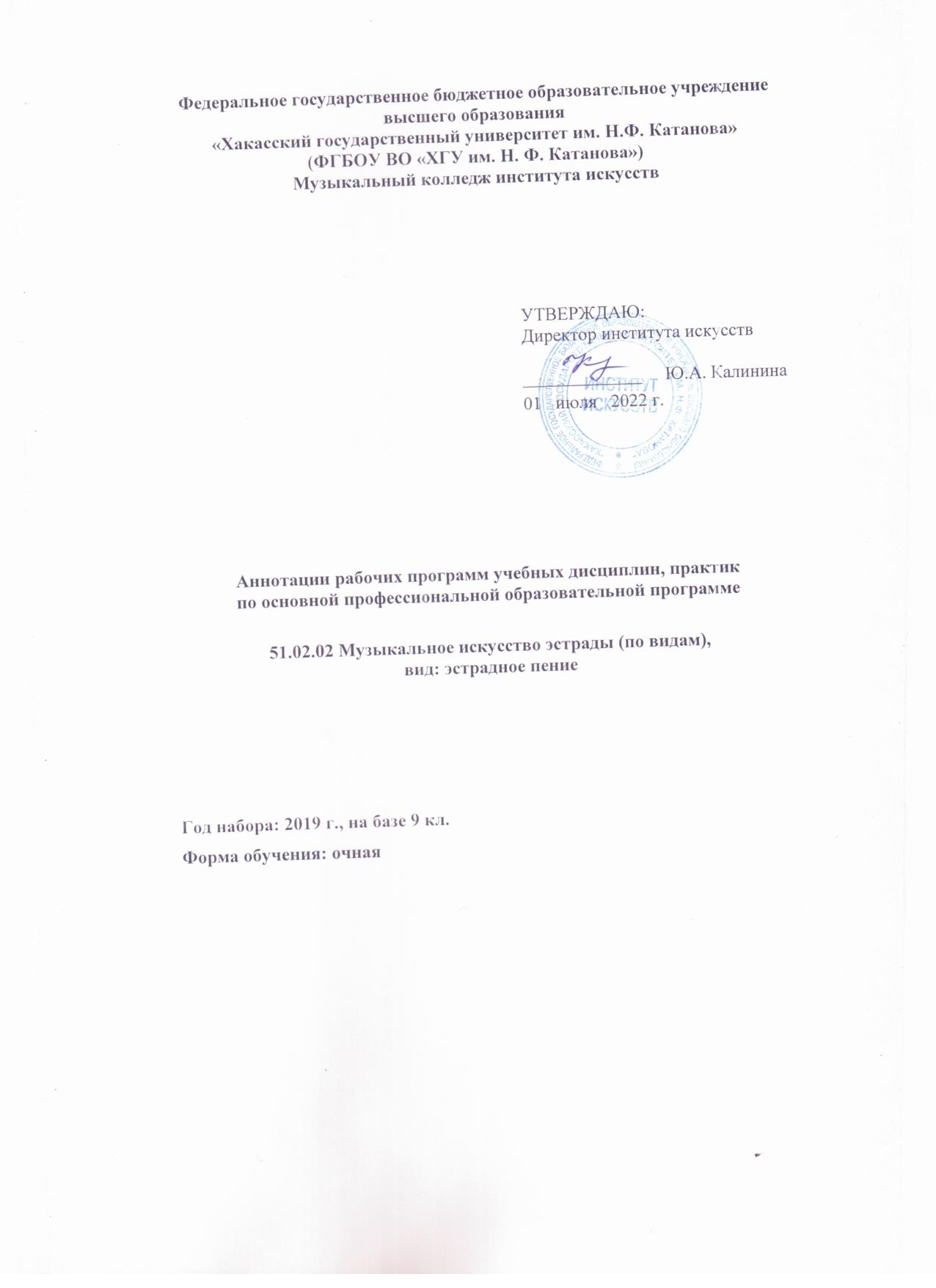 БД.01 Иностранный язык (211 часов)Цели учебной дисциплины: обучение практическому владению разговорно-бытовой речью и языком специальности для активного применения иностранного языка, как в повседневном, так и в профессиональном общении.Требования к уровню освоения  дисциплины:уметь:вести беседу на иностранном языке в стандартных ситуациях общения, соблюдая нормы речевого этикета, опираясь на изученную тематику и усвоенный лексико-грамматический материал (ОК.10, У.1.1);рассказывать о себе, своей семье, друзьях, своих интересах и планах на будущее, сообщать краткие сведения о своей стране и стране изучаемого языка на иностранном языке (ОК.10, У.1.2);делать краткие сообщения, описывать события/явления (в рамках пройденных тем), передавать основное содержание, основную мысль прочитанного или услышанного, выражать свое отношение к прочитанному/услышанному, кратко характеризовать персонаж на иностранном языке (ОК.10, У.1.3);понимать основное содержание несложных аутентичных текстов на иностранном языке, относящихся к разным коммуникативным типам речи (сообщение, рассказ), уметь определять тему текста, выделять главные факты в тексте, опуская второстепенные (ОК.10, У.1.4);читать аутентичные тексты на иностранном языке разных жанров  с пониманием основного содержания, устанавливать логическую последовательность основных фактов текста) (ОК.10, У.1.5);используя различные приемы смысловой переработки текста (языковую догадку, анализ, выборочный перевод), оценивать полученную информацию, выражать свое мнение на иностранном языке (ОК.10, У.1.6);читать текст на иностранном языке с выборочным пониманием нужной или интересующей информации (ОК.10, У.1.7);ориентироваться в иноязычном  письменном и аудиотексте: определять его содержание по заголовку, выделять основную информацию (ОК.10, У.1.8);использовать двуязычный словарь (ОК.10, У.1.9);использовать переспрос, перифраз, синонимичные средства, языковую догадку в процессе устного и письменного общения на иностранном языке (ОК.10, У.1.10).знать:основные значения изученных лексических единиц (слов, словосочетаний) (ОК.10, З.1.1);основные способы словообразования в иностранном языке (ОК.10, З.1.2);основные нормы речевого этикета, принятые в стране изучаемого языка (ОК.10, З.1.3);признаки изученных грамматических явлений в иностранном языке (ОК.10, З.1.4);особенности структуры и интонации различных коммуникативных типов простых и сложных предложений изучаемого иностранного языка (ОК.10, З.1.5);о роли владения иностранными языками в современном мире, особенностях образа жизни, быта, культуры стран изучаемого языка (ОК.10, З.1.6).Содержание дисциплиныНемецкий языкАнглийский язык4. Форма промежуточного контроля: контрольные работы, дифференцированный зачет БД.02 Обществознание (включая экономику и право) (52 часа)1 Цели учебной дисциплины: развитие личности в период юности, ее духовно-нравственной, политической и правовой культуры, экономического образа мышления, социального поведения, основанного на уважении закона и правопорядка, способности к личному самоопределению и самореализации. 2 Требования к уровню освоения  дисциплины:уметь:описывать основные социальные объекты, выделяя их существенные признаки; человека как социально-деятельное существо; основные социальные роли (ОК.10, У.2.1);сравнивать социальные объекты, суждения об обществе и человеке, выявлять их общие черты и различия (ОК.10, У.2.2);объяснять взаимосвязи изученных социальных объектов (включая взаимодействия общества и природы, человека и общества, сфер общественной жизни, гражданина и государства) (ОК.10, У.2.3);приводить примеры социальных объектов определенного типа, социальных отношении, ситуаций, регулируемых видами социальных норм, деятельности людей в различных сферах (ОК.10, У.2.4);оценивать поведение людей с точки зрения социальных норм экономической рациональности (ОК.10, У.2.5);решать в рамках изученного материала познавательные и практические задачи, отражающие типичные ситуации в различных сферах деятельности человека (ОК.10, У.2.6);осуществлять поиск социальной информации по заданной теме в различных источниках (материалах средств массово	 информации (СМИ), учебных текстах и других адаптированных источниках), различать в социальной информации факты и мнения (ОК.10, У.2.7);самостоятельно составлять простейшие виды правовых документов (заявления, доверенности) (ОК.10, У.2.8);использовать приобретенные знания и умения в практической деятельности и повседневной жизни для ориентирования в актуальных общественных событиях и процессах, нравственной и правовой оценки конкретных поступков людей, реализации и защиты прав человека и гражданина, осознанного выполнения гражданских обязанностей, первичного анализа и использования социальной информации, сознательно неприятия антиобщественного поведения (ОК.10, У.2.9); знать:социальные свойства человека, его взаимодействия с другими людьми (ОК.10, З.2.1);сущность общества как формы совместной деятельности людей (ОК.10, З.2.2);характерные черты и признаки основных сфер жизни общества (ОК.10, З.2.3);содержание и значение социальных норм, регулирующих общественные отношения (ОК.10, З.2.4).3 Содержание дисциплины.Форма промежуточного контроля: дифференцированный зачетБД.03 Математика и информатика (105 часов)Цели учебной дисциплины: повышение информационной культуры студентов, ознакомление их с аппаратным и программным обеспечением, развитие алгоритмического стиля мышленияТребования к уровню освоения  дисциплины:уметь:проводить тождественные преобразования иррациональных, показательных, логарифмических и тригонометрических выражений (ОК.10, У.3.1);решать иррациональные, логарифмические и тригонометрические уравнения и неравенства (ОК.10, У.3.2);решать системы уравнений изученными методами (ОК.10, У.3.3);строить графики элементарных функций и проводить преобразования графиков, используя изученные методы (ОК.10, У.3.4);применять аппарат математического анализа к решению задач (ОК.10, У.3.5);применять основные методы геометрии (проектирования, преобразований, векторный, координатный) к решению задач (ОК.10, У.3.6);оперировать различными видами информационных объектов, в том числе с помощью компьютера, соотносить полученные результаты с реальными объектами (ОК.10, У.3.7);распознавать и описывать информационные процессы в социальных, биологических и технических системах (ОК.10, У.3.8);использовать готовые информационные модели, оценивать их соответствие реальному объекту и целям моделирования (ОК.10, У.3.9);оценивать достоверность информации, сопоставляя различные источники (ОК.10, У.3.10);иллюстрировать учебные работы с использованием средств информационных технологий (ОК.10, У.3.11);создавать информационные объекты сложной структуры, в том числе гипертекстовые документы (ОК.10, У.3.12);просматривать, создавать, редактировать, сохранять записи в базах данных, получать необходимую информацию по запросу (ОК.10, У.3.13);наглядно представлять числовые показатели и динамику их изменения с помощью программ деловой графики (ОК.10, У.3.14);соблюдать правила техники безопасности и гигиенические рекомендации при использовании средств информационно-коммуникационных технологий (ОК.10, У.3.15);знать:тематический материал курса; (ОК.10, З.3.1)основные технологии создания, редактирования, оформления, сохранения, передачи информационных процессов различных типов с помощью современных программных средств информационных и коммуникационных технологий (ОК.10, З.3.2);назначение и виды информационных моделей, описывающих реальные объекты и процессы (ОК.10, З.3.3); назначения и функции операционных систем (ОК.10, З.3.4).Содержание дисциплиныФорма промежуточного контроля: контрольная работа, экзаменБД.04 Естествознание (54 часа)Цели учебной дисциплины: освоение знаний о современной естественнонаучной картине мира и методах естественных наук; овладение умениями применять полученные знания для объяснения явлений окружающего мира; применение естественнонаучных знаний в профессиональной деятельности и повседневной жизниТребования к уровню освоения  дисциплины:уметь:ориентироваться в современных научных понятиях и информации естественнонаучного содержания (ОК.10, У.4.1);работать с естественнонаучной информацией: владеть методами поиска, выделять смысловую основу и оценивать достоверность информации (ОК.10, У.4.2);использовать естественнонаучные знания в повседневной жизни для обеспечения безопасности жизнедеятельности, охраны здоровья, окружающей среды, энергосбережения (ОК.10, У.4.3);знать:основные науки о природе, их общность и отличия (ОК.10, З.4.1);естественнонаучный метод познания и его составляющие, единство законов природы во Вселенной (ОК.10, З.4.2);взаимосвязь между научными открытиями и развитием техники и технологий(ОК.10, З.4.3);вклад великих ученых в формирование современной естественнонаучной картины мира (ОК.10, З. 4.4).Содержание дисциплиныФорма промежуточного контроля: дифференцированный зачетБД.05 География (42 часа)Цели учебной дисциплины: изучение закономерностей развития и размещения населения и хозяйства как на земном шаре в целом, так и в отдельно взятых странах, а также сформировывает у студентов политико-, экономико-географические, демографические, экологические знания.Требования к уровню освоения  дисциплины:уметь:определять и сравнивать географические тенденции развития природных, социально-экономических и геоэкологических объектов, процессов и явлений, используя разные источники информации (ОК.10, У.5.1);оценивать и объяснять ресурсообеспеченность отдельных стран и регионов мира, их демографическую ситуацию, уровни урбанизации и территориальной концентрации населения и производства, степень природных, антропогенных и техногенных изменений отдельных территорий (ОК.10, У.5.2);применять разнообразные источники географической информации для проведения наблюдений за природными, социально-экономическими и геоэкологическими объектами, процессами и явлениями, их изменениями под влиянием разнообразных факторов (ОК.10, У.5.3);составлять комплексную географическую характеристику регионов и стран мира; таблицы, картосхемы, диаграммы, простейшие карты, модели, отражающие географические закономерности различных явлений и процессов, их территориальные взаимодействия (ОК.10, У.5.4);сопоставлять географические карты различной тематики (ОК.10, У.5.5);использовать приобретенные знания и умения в практической деятельности и повседневной жизни для:   выявления и объяснения географических аспектов различных текущих событий и ситуаций; нахождения и применения географической информации, включая карты, статистические материалы, геоинформационные системы и ресурсы сети Интернет; правильной оценки важнейших социально-экономических событий международной жизни, геополитической и геоэкономической ситуации в России, других странах и регионах мира, тенденций их  возможного развития; понимания географической специфики крупных регионов и стран мира в условиях глобализации, стремительного развития международного туризма и отдыха, деловых и образовательных программ (ОК.10, У.5.6);знать:основные географические понятия и термины (ОК.10, З.5.1); традиционные и новые методы географических исследований (ОК.10, З.5.2);особенности размещения основных видов природных ресурсов, их главные месторождения и территориальные сочетания (ОК.10, З.5.3);численность и динамику изменения численности населения мира, отдельных регионов и стран, их этногеографическую специфику (ОК.10, З.5.4);различия в уровне и качестве жизни населения, основные направления миграций(ОК.10, З.5.5);проблемы современной урбанизации (ОК.10, З.5.6);географические аспекты отраслевой и территориальной структуры мирового хозяйства, размещения его основных отраслей (ОК.10, З.5.7);географическую специфику отдельных стран и регионов, их различия по уровню социально-экономического развития, специализации в системе международного географического разделения труда (ОК.10, З.5.8); географические аспекты глобальных проблем человечества (ОК.10, З.5.9);особенности современного геополитического и геоэкономического положения России, ее роль в международном географическом разделении труда (ОК.10, З.5.10).Содержание дисциплиныФорма промежуточного контроля: дифференцированный зачетБД.06 Физическая культура (304 часа)Цели учебной дисциплины: формирование физической культуры личности, наличие которой обеспечивает готовность к социально-профессиональной деятельности, включение в здоровый образ жизни, в систематическое физическое самосовершенствованиеТребования к уровню освоения  дисциплины:уметь:		уметь составлять и выполнять комплексы упражнений утренней и корригирующей гимнастики с учетом индивидуальных особенностей организма (ОК.10, У.6.1);уметь выполнять акробатические, гимнастические, легкоатлетические упражнения (комбинации), технические действия спортивных игр (ОК.10, У.6.2);уметь выполнять комплексы упражнений на развитие основных физических качеств, адаптивной (лечебной) физической культуры с учетом состояния здоровья и физической подготовленности (ОК.10, У.6.3);уметь осуществлять наблюдения за своим физическим развитием и физической подготовленностью, контроль  техники выполнения двигательных действий и режимов физической нагрузки (ОК.10, У.6.4);уметь соблюдать безопасность при выполнении физических упражнений и проведении туристических походов (ОК.10, У.6.5);уметь осуществлять судейство школьных соревнований по одному из программных видов спорта (ОК.10, У.6.6);уметь использовать приобретенные знания и умения в практической деятельности и повседневной жизни для проведения самостоятельных занятий по формированию индивидуального телосложения и коррекции осанки, развитию физических качеств, совершенствованию техники движений (ОК.10, У.6.7);уметь включать занятий физической культурой и спортом в активный отдых и досуг (ОК.10, У.6.8).знать:                            								знать о роли физической культуры и спорта в формировании здорового образа жизни, организации активного отдыха и профилактики вредных привычек (ОК.10, З.6.1);знать основы формирования двигательных действий и развития физических качеств (ОК.10, З.6.2);способы закаливания организма и основные приемы самомассажа (ОК.10, З.6.3).Содержание дисциплины4 Форма промежуточного контроля: зачеты; дифференцированный зачет.БД.07 Основы безопасности жизнедеятельности (94 часа)Цели учебной дисциплины: обеспечение общей грамотности студентов в области безопасности, содействие морально-психологической закалке, формирование привычки здорового образа жизни.Требования к уровню освоения  дисциплины:уметь: оценивать ситуации, опасные для жизни и здоровья (ОК.10; У.7.1);действовать в чрезвычайных ситуациях (ОК.10; У.7.2);использовать средства индивидуальной и коллективной защиты (ОК.10; У.7.3);оказывать первую медицинскую помощь пострадавшим (ОК.10; У.7.4);владеть способами защиты населения от чрезвычайных ситуаций природного и техногенного характера (ОК.10; У.7.5);знать:о безопасном поведении человека в опасных и чрезвычайных ситуациях природного, техногенного и социального характера (ОК.10; З.7.1);о здоровье и здоровом образе жизни (ОК.10; З.7.2);о государственной системе защиты населения от опасных и чрезвычайных ситуаций (ОК.10; З.7.3);предназначение, структуру, задачи гражданской обороны (ОК.10; З.7.4).Содержание дисциплиныФорма промежуточного контроля: дифференцированный зачётБД.08 Русский язык (105 часов)Цели учебной дисциплины: совершенствование практических навыков и теоретических знаний по орфографии и пунктуации; совершенствование речевой культуры, воспитание культурно-ценностного отношения к русской речи; обеспечение дальнейшего овладения речевыми навыками и умениями; формирование языковой компетенции, включающей в себя знания о системе языка и умение пользоваться ими для достижения орфографической, пунктуационной и речевой грамотности; формирование коммутативной компетенции, предполагающей овладение всеми видами речевой деятельности и культурой речевого поведенияТребования к уровню освоения  дисциплины:уметь:осуществлять речевой самоконтроль (ОК 10, У.8.1); оценивать устные и письменные высказывания с точки зрения языкового оформления, эффективности достижения поставленных коммуникативных задач (ОК-10, У.8.2);анализировать языковые единицы с точки зрения правильности, точности и уместности их употребления (ОК 10, У.8.3);проводить лингвистический анализ текстов различных функциональных стилей и разновидностей языка (ОК 10, У.8.4);использовать основные виды чтения (ознакомительно-изучающее, ознакомительно-реферативное) в зависимости от коммуникативной задачи (ОК 10, У.8.5);извлекать необходимую информацию из различных источников: учебно-научных текстов, справочной литературы, средств массовой информации, в том числе представленных в электронном виде на различных информационных носителях (ОК 10, У.8.6);создавать устные и письменные монологические и диалогические высказывания различных типов и жанров учебно-научной (на материале изучаемых учебных дисциплин), социально-культурной и деловой сферах общения (ОК 10, У.8.7);применять в практике речевого общения основные орфоэпические, лексические, грамматические нормы современного русского языка (ОК 10, У.8.8);соблюдать в практике письма орфографические и пунктуационные нормы современного русского литературного языка (ОК 10, У.8.9);соблюдать нормы речевого поведения в различных сферах и ситуациях общения, в том числе при обсуждении дискуссионных проблем (ОК 10, У. 8.10);использовать основные приемы информационной переработки устного и письменного текста (ОК 10, У.8.11);использовать приобретенные знания и умения в практической деятельность и повседневной жизни для: осознания русского языка как духовной, нравственной и культурной ценности народа; приобщения к ценностям национальной и мировой культуры; развития интеллектуальных и творческих способностей, навыков самостоятельной деятельности, самореализации, самовыражения в различных областях человеческой деятельности; увеличение словарного запаса; расширения круга используемых языковых и речевых средств; совершенствования способности к самооценке на основе наблюдения за собственной речью; совершенствования коммуникативных способностей; развития готовности к речевому взаимодействию, межличностному и межкультурному общению, сотрудничеству, самообразования и активного участия в производственной, культурной и общественной жизни государства (ОК 10, У.8.12);вести диалог в ситуации межкультурной коммуникации (ОК 10, У.8.13).знать:о связи языка и истории, культуры русского и других народов (ОК 10, З.8.1);смысл понятий: речевая ситуация и её компоненты, литературный язык, языковая норма, культура речи (ОК 10, З.8.2);основные единицы и уровни языка, их признаки и взаимосвязь (ОК 10, З.8.3);орфоэпические, лексические, грамматические, орфографические и пунктуационные нормы современного русского литературного языка (ОК 10, З.8.4);нормы речевого поведения в социально-культурной, учебно-научной, официально-деловой сферах общения (ОК 10, З.8.5).Содержание дисциплиныФорма промежуточного контроля: контрольная работа, экзаменБД.09 Литература (131 часа)Цели учебной дисциплины: ознакомление студентов с русской художественной литературой; развитие способности эстетического восприятия и оценки явлений литературы и отраженной в ней действительности; формирование собственной гражданской идейно-нравственной позиции; приобщение к литературному наследию.Требования к уровню освоения  дисциплины:уметь:воспроизводить содержание литературного произведения; ОК. 10 (У. 9.1)анализировать и интерпретировать художественное произведение, используя сведения по истории и теории литературы (тематику, проблематику, нравственный пафос, систему образов, особенности композиции, изобразительно-выразительные средства языка, художественную деталь); ОК. 10 (У. 9.2)анализировать эпизод (сцену) изученного произведения, объяснять его связь с проблематикой произведения; ОК. 10 (У. 9.3)соотносить художественную литературу с общественной жизнью и культурой, раскрывать конкретно-историческое и общечеловеческое содержание изученных произведений; ОК. 10 (У. 9.4)выявлять «сквозные темы» и ключевые проблемы русской литературы; ОК. 10 (У. 9.5)соотносить произведение с литературным направлением эпохи; ОК. 10 (У. 9.6)определять род и жанр произведения; ОК. 10 (У. 9.7)сопоставлять литературные произведения; ОК. 10 (У. 9.8)выявлять авторскую позицию; ОК. 10 (У. 9.9)выразительно читать изученные произведения (или их фрагменты), соблюдая нормы литературного произношения; ОК10 (У. 9.10)аргументировать свое отношение к прочитанному произведению; ОК. 10 (У. 9.11)писать рецензии на прочитанные произведения и сочинения разных жанров на литературные темы; ОК. 10 (У. 9.12)знать:образную природу словесного искусства; ОК. 10 (З. 9.1)содержание изученных литературных произведений; ОК. 10 (З. 9.2)основные факты жизни и творчества писателей – классиков XIX в; ОК 10 (З. 9.3)основные закономерности историко-литературного процесса и черты литературных направлений; ОК. 10 (З. 9.4)основные теоретико-литературные понятия; ОК. 10 (З. 9.5)Содержание дисциплиныФорма промежуточного контроля: контрольные работы, экзамен.БД.10 Астрономия (54 часа)Цели учебной дисциплины: приобретение знаний об окружающем мире, Вселенной, галактиках, Солнечной системе, масштабах окружающего мира, методах измерения астрономических величин; законах развития Вселенной; наиболее важных астрономических открытиях, определивших развитие науки и техники;  методах научного познания природы и формирование на этой основе научного мировоззрения.Требования к уровню освоения  дисциплины:знать:основные положения, законы, и методы астрономии (ОК 10, З.10.1); смысл величин: парсек, световой год, астрономическая единица, звездная величина(ОК 10, З.10.2);основные закономерности эволюции Вселенной (ОК 10, З.10.3);основные этапы освоения космического пространства(ОК 10, З.10.4);гипотезы происхождения Солнечной системы(ОК 10, З.10.5);основные характеристики и строение Солнца, солнечной атмосферы(ОК 10, З.10.6);уметь:структурировать астрономическую информацию, используя научный метод исследования (ОК 10, У.10.1);получать, хранить и перерабатывать информацию по астрономии (ОК 10, У.10.2);использовать приобретенные знания и умения в практической деятельности и повседневной жизни (ОК 10, У.10.3);приводить примеры: роли астрономии в развитии цивилизации, влияния солнечной активности на Землю(ОК 10, У.10.4);описывать и объяснять: различия календарей, условия наступления солнечных и лунных затмений, фазы Луны, суточные движения светил, причины возникновения приливов и отливов (ОК 10, У.10.5).Содержание дисциплиныФорма промежуточного контроля: дифференцированный зачетПД.01 История мировой культуры (180 часов)Цели учебной дисциплины: ввести студентов в основные проблемы культуры, познакомить их с общими закономерностями развития культуры, со спецификой искусства, основными его видами и характерами, показать студентам важнейшие особенности художественного творчества и восприятия.Требования к уровню освоения  дисциплины:уметь:узнавать изученные произведения и соотносить их с определенной эпохой, стилем, направлением (ОК 11; У.11.1);устанавливать стилевые и сюжетные связи между произведениями разных видов искусств (ПК 1.5; У.11.2);пользоваться различными источниками информации о мировой художественной культуре (ПК 1.6; У.11.3);выполнять учебные и творческие задания  (ПК 2.4; У.11.7);отбирать, классифицировать, систематизировать культурологическую информацию, применять полученные знания в процессе самостоятельной исследовательской деятельности (ПК. 2.1; У.11.5)использовать приобретенные знания и умения в практической деятельности и повседневной жизни для: выбора путей своего культурного развития; организации личного и коллективного досуга; выражения собственного суждения о произведениях классики и современного искусства; самостоятельного художественного творчества (ПК 2.2; У.11.6);составлять конспект по изученному материалу ( ПК 1.7; У.11.4)знать:основные виды и жанры искусства (ПК 1.1; З.11.1);изученные направления и стили мировой художественной культуры (ПК 2.3; З.11.2);шедевры мировой художественной культуры (ПК 2.4; З.11.3);особенности языка различных видов искусства (ПК 2.5; З.11.4).основной объем информации по истории и современному развитию мировой и отечественной культуры (ПК 3.2; З.11.5)Содержание дисциплиныФорма промежуточного контроля: дифференцированный зачет, экзамен.ПД.02 История (196 часов)Цели учебной дисциплины: развитие основ историко-логического мышления студентов, дать студентам представление  об историческом пути развития России.Требования к уровню освоения  дисциплины:уметь:проводить поиск исторической информации в источниках разного типа (ОК.11, У.12.1);устанавливать причинно-следственные связи между явлениями, пространственные и временные рамки изучаемых исторических процессов и явлений (ПК.1.1, У.12.2); анализировать историческую информацию, представленную в разных системах (текстах, картах, таблицах, схемах, аудиовизуальных рядах) (ПК.1.5, У.12.3); различать в исторической информации факты и мнения, исторические описания и исторические объяснения; (ПК.2.2, У.12.4);критически анализировать источник исторической информации (характеризовать авторство источника, время, обстоятельства и цели его создания) (ПК.2.6, У.12.5);участвовать в дискуссиях по историческим проблемам, формулировать собственную позицию по обсуждаемым вопросам, используя для аргументации исторические сведения (ПК.31, У.12.6);знать:основные факты, процессы и явления, характеризующие целостность отечественной и всемирной истории (ОК.11,  З. 12.1); историческую обусловленность современных общественных процессов (ОК.11, З.12.2); особенности исторического пути России, ее роль в мировом сообществе, (ОК.11,  З.12.3);периодизацию всемирной и отечественной истории (ОК.11, З.12.4);современные версии и трактовки важнейших проблем отечественной и всемирной истории (ОК.11,  З.12.5). Содержание дисциплиныФорма промежуточного контроля: дифференцированный зачет, экзаменПД.03 Народная музыкальная культура (114 часов)Цели учебной дисциплины: овладение студентами знаниями об историческом процессе развития народной музыки с древнейших времен до наших дней; формирование навыков самостоятельного мышления студента в системе знаний исторического процесса развития фольклора.Требования к уровню освоения  дисциплины:уметь:- анализировать музыкальную и поэтическую сторону народного музыкального творчества  (ОК 11; У.13.1)- исполнять произведения народного музыкального творчества на уроках по специальности (ПК 1.5; У.13.2)- использовать лучшие образцы народного творчества  для создания обработок, современных композиций на основе народно-песенного материала (ПК 3.1;  У.13.4)- определить связь творчества профессиональных композиторов с народнымимузыкальными истоками (ПК.1.6; У.13.3)знать:- условия возникновения и бытования различных жанров народного творчества (ПК 1.1;  З.13.1);-  основные черты фольклора зарубежных стран, жанры, музыкальные особенности, условия бытования (ПК 1.3; З.13.2);- методологию исследования народного творчества (ПК 1.5; З.13.3);- основные жанры отечественного народного музыкального творчества (ПК 1.6; З.13.4);- специфику средств выразительности музыкального фольклора (ПК 1.6; З.13.5)-историческую периодизацию и жанровую систему отечественной народной музыкальной культуры (ПК 2.3; З.13.6)- особенности национальной народной музыки и её влияние на специфические черты композиторских школ (ПК 2.4; З.13.7)Содержание дисциплиныФорма промежуточного контроля: контрольная работа, дифференцированный зачетПД.04 Музыкальная литература (зарубежная и отечественная) (464 часа)Цели учебной дисциплины: овладение обучающимися знаниями об историческом процессе развития музыки с древнейших времен до наших дней; формирование навыков самостоятельного мышления студента в системе знаний исторического процесса развития искусства.Требования к уровню освоения  дисциплины:уметь:-работать с литературными источниками и нотным материалом (ОК 11; У.14.1);-применять основные музыкальные термины и определения из смежных дисциплин при анализе (разборе) музыкальных произведений ( ПК 1.1;  У.14.2)-делать общий исторический обзор; разбирать конкретные музыкальные произведения   (ПК.2.6;  У.14.6)-определять на слух фрагменты того или иного изученного произведения (ПК.2.1; У.14.5)-в письменной или устной форме излагать свои мысли о музыке, жизни и творчестве композиторов (ПК.1.5,  У.14.4)- подбирать репертуар в соответствии с исполнительскими возможностями коллектива (ПК 1.2 У.14.3)знать:-  особенности джазового исполнительства (ПК 1.3 З.14.1) - условия становления музыкального искусства под влиянием религиозных, философских идей а также общественно – политических событий (ПК.1.6; З.14.3)- основные этапы развития музыки, формирования национальных композиторских школ (ПК 2.3; З.14.4)- этапы исторического развития отечественного музыкального искусства и формирования русского музыкального стиля (ПК.2.4; З.14.5)- технологию анализа и разбора процесса исполнения музыкального произведения (ПК. 1.5;  З.14.2)-  тематический материал курса музыкальной литературы (ПК 2.5 З.14.6)-  основные направления, проблемы и тенденции развития русского современного музыкального искусства (ПК 3.2 З.14.7)Содержание дисциплиныФорма промежуточного контроля: контрольные работы, экзамены.ОГСЭ.01 Основы философии (57 часов)Цели учебной дисциплины: формирование представлений о философии как особой области человеческого знания; развитие у студентов умений работать с источниками; выработка научного мировоззрения с учетом личного восприятия и отношения к окружающему миру.Требования к уровню освоения  дисциплины:знать:основные категории и понятия философии (ОК.1, З. 15.1);основы философского учения о бытии (ОК.3,  З. 15.2);сущность процесса познания (ОК.8, З. 15.7);основы научной, философской и религиозной картин мира (ОК.4, З.15.3);об условиях формирования личности, свободе и ответственности за сохранение жизни, культуры, окружающей среды (ОК.5, З. 15.4);о социальных и этических проблемах, связанных с развитием и использованием достижений науки, техники и технологий (ОК.6, З. 15.5).роль философии в жизни человека и общества (ОК.7, З. 15.6)уметь:ориентироваться в наиболее общих философских проблемах бытия, познания, ценностей, свободы и смысла жизни как основе формирования культуры гражданина и будущего специалиста (ОК.1, У. 15.1).Содержание дисциплиныФорма промежуточного контроля: дифференцированный зачетОГСЭ.02 История (60 часов)Цели учебной дисциплины: развитие основ историко-логического мышления студентов, дать студентам представление  об историческом пути развития России.Требования к уровню освоения  дисциплины:знать:основные направления развития ключевых регионов мира на рубеже XX и XXI вв. (ОК 1. З.16.2)сущность и причины локальных, региональных, межгосударственных конфликтов в конце XX -начале XXI в. (ОК 3. З.16.3);основные процессы (интеграционные, поликультурные, миграционные и иные) политического и экономического развития ведущих государств и регионов мира (ОК 10. З.16.1);назначение ООН, НАТО, ЕС и других организаций и основные направления их деятельности (ОК 6, З.16.5);о роли науки, культуры и религии в сохранении и укреплении национальных и государственных традиций; содержание и назначение важнейших правовых и законодательных актов мирового и регионального значения (ОК 8, З.16.6).содержание и назначение важнейших правовых и законодательных актов мирового и регионального значения (ОК 4, З.16.4).уметь: выявлять взаимосвязь отечественных, региональных, мировых социально-экономических, политических и культурных проблем (ОК 1, У.16.1);ориентироваться в современной экономической, политической и культурной ситуации в России и мире (ОК 3 У.16.2).Содержание дисциплиныФорма промежуточного контроля: дифференцированный зачетОГСЭ.03 Психология общения (60 часов)Цели учебной дисциплины: формирование комплекса знаний, умений и навыков в области психологии общения; ознакомление с основными аспектами психологии делового взаимодействия и оптимизация умений и навыков делового общения.Требования к уровню освоения  дисциплины:уметь:применять техники и приемы эффективного общения в профессиональной деятельности (ПК 3.3; У.17.8);использовать приемы саморегуляции поведения в процессе межличностного общения (ОК 2; У.17.2);осуществлять поиск, хранение, обработку информации, ориентированной на решение педагогических задач (ОК 5; У.17.3);работать в коллективе и команде, эффективно общаться с коллегами, руководством (ОК 6; У.17.4);осуществлять выбор способов деятельности, организовывать и планировать свою деятельность, направленную на достижение конкретного результата (ОК 8; У.17.5);ориентироваться в различных речевых ситуациях (ОК 9; У.17.6);преодолевать трудности и избегать поражения, быть успешным в учебе и будущей работе  (ПК 2.4; У.17.7);осознавать социальную значимость своей будущей профессии, обладать высокой мотивацией к выполнению профессиональной деятельности (ОК 1; У.17.1).знать:взаимосвязь общения и деятельности (ПК 3.4; З.17.10);цели, функции, виды и уровни общения (ПК 2.2; З.17.7);роли и ролевые ожидания в общении (ПК 3.1; З.17.8);виды социальных взаимодействий (ОК 6; З.17.3);механизмы взаимопонимания в общении (ПК 1.2; З.17.5);техники и приемы общения, правила слушания, ведения беседы, убеждения (ПК 3.2; З.17.9);этические принципы общения (ОК 7; З.17.4);источники, причины, виды и способы разрешения конфликтов (ОК 3; З.17.2).основные положения деловой этики и этикета (ОК 10; З.17.1)вербальные и невербальные средства общения (ПК 1.4; З.17.6).владеть: -   навыками работы с различными источниками информации (ОК 4; В.17.1).Содержание дисциплиныФорма промежуточного контроля: дифференцированный зачетОГСЭ.04. Иностранный язык (137 часов)Цели учебной дисциплины: обучение практическому владению разговорно-бытовой речью и языком специальности для активного применения иностранного языка, как в повседневном, так и в профессиональном общении.Требования к уровню освоения  дисциплины:уметь:общаться (устно и письменно) на иностранном языке на профессиональные и повседневные темы (ОК.4, У. 18.1);переводить (со словарем) иностранные тексты профессиональной направленности (ПК.3.4, У. 18.7);самостоятельно совершенствовать устную и письменную речь, пополнять словарный запас (ОК. 8, У. 18.3);уметь строить диалог в соответствии с заданной темой (ОК.6, У.18.2);уметь читать, понимать английский (немецкий)  текст, опираясь на изученный материал(ОК.9, У.18.4);уметь исполнять вокальные произведения на иностранном языке (ПК.1.1, У.18.5);уметь выражать свои мысли, используя разнообразные языковые средства в ситуация профессионального общения (ПК.1.4, У.18.6). знать:лексический (1200-1400 лексических единиц) и грамматический минимум, необходимый для чтения и перевода (со словарем) иностранных текстов профессиональной направленности (ПК. 2.3, З.18.2);знать   базовую   терминологическую   лексику,   базовые   лексико-грамматические конструкции и формы (ПК.1.7, З.18.1)владеть:-     владеть     навыками     поиска     профессиональной     информации на иностранном языке в сети  Интернет (ОК.5, В.18.1);-    владеть навыками правильного произношение с учётом образа исполнителя и характера музыкального произведения (ПК.1.6, В.18.2).Содержание дисциплиныАнглийский языкНемецкий язык4. Форма промежуточного контроля: контрольные работы, дифференцированный зачетОГСЭ.05. Физическая культура (216 часов)Цели учебной дисциплины: формирование физической культуры личности, наличие которой обеспечивает готовность к социально-профессиональной деятельности, включение в здоровый образ жизни, в систематическое физическое самосовершенствование.Требования к уровню освоения  дисциплины:знать:современные оздоровительные системы физического воспитания и оздоровительные методики физкультурно-оздоровительной деятельности (ОК.10, З.19.1);знать пользу занятий физическими упражнениями для здоровья человека, повышения его трудоспособности и увеличения продолжительности жизни, а также о роли физических упражнений в профилактике профессиональных заболеваний (ОК.4, З.19.3);знать основы здорового образа жизни (ОК.6, З.19.4);знать о роли физической культуры в общекультурном, профессиональном и социальном развитии человека  (ОК.2.3, З.19.2);уметь:уметь контролировать физическое состояние организма (ОК.2, У.19.1);уметь использовать физкультурно-оздоровительную деятельность для укрепления здоровья, достижения жизненных и профессиональных целей. (ОК.8, У.19.3).проводить самостоятельные занятия по освоению новых двигательных действий и развитию основных физических качеств, контролировать и анализировать эффективность этих занятий, оказывать первую помощь при травмах (ОК.3,У-19.2).Содержание дисциплиныФорма промежуточного контроля: зачеты; дифференцированный зачет.ОП.01 Музыкальная литература (зарубежная и отечественная) (102 часа)Цели учебной дисциплины: овладение студентами знаниями об историческом процессе развития музыки с древнейших времен до наших дней; формирование навыков самостоятельного мышления студента в системе знаний исторического процесса развития искусства.Требования к уровню освоения  дисциплины:уметь:-выполнять теоретический и исполнительский анализ музыкального произведения (ОК. 2,  У.20.1)- анализировать незнакомое музыкальное произведение по следующим параметрам: стилевые особенности, жанровые черты, особенности формообразования; фактурные, метроритмические, ладовые особенности (ОК 3, У.20.2)- работать со звукозаписывающей аппаратурой (ОК. 5, У.20.3)- выполнять сравнительный анализ различных редакций музыкального произведения (ОК. 8, У.20.4)- ориентироваться в музыкальных произведениях различных направлений, стилей и жанров (ОК. 9, У.20.5)-характеризовать выразительные средства в контексте содержания музыкального произведения (ПК 1.7, У. 20.7)- пользоваться современными средствами звукозаписи и воспроизведения в самостоятельной домашней работе (ПК 1.5, У.20.6)- применять теоретические знания о стилях и композиторах в исполнительской деятельности (ПК 2.6, У.20.8)знать:- о роли и значении музыкального искусства в системе культуры (ОК. 1, З.20.1)- особенности национальных традиций, фольклорные истоки музыки (ОК 6, З.20.2)- творческие биографии крупнейших русских и зарубежных композиторов (ОК 7, З.20.3)-  основные произведения симфонического, оперного, камерно-вокального и других жанров музыкального искусства (слуховые представления и нотный текст) (ПК.1.1, З.20.4)- программный минимум произведений симфонического, оперного, камерно-вокального и других жанров музыкального искусства (  ПК 1.3, З.20.5)-основные исторические периоды развития музыкальной культуры, основные направления, стили и жанры ( ПК 1.6, З. 20.6)-основные этапы развития отечественной и зарубежной музыки от музыкального искусства древности античного периода, включая музыкальное искусство ХХ века (ПК 2.2, З.20.7)- содержание основной и дополнительной учебной литературы (ПК 2.3, З. 20.8)- теоретические основы музыкального искусства: элементы музыкального языка, принципы формообразования, основы гармонического развития, выразительные и формообразующие возможности гармонии (ПК 3.4, З. 20.9)иметь навыки:- поиска аудио-, видео- и нотного материала в сети Интернет (ОК 4, В. 20.1)Содержание дисциплиныФорма промежуточного контроля: контрольная работа, дифференцированный зачётОП.02 История стилей музыкальной эстрады (228 часов)1 Цель учебной дисциплины: дать систему знаний об основных  направлениях джаза, рока и других стилях современной эстрады в контексте социально-экономических, национально-этнических и художественно-эстетических явлений.2 Требования к уровню освоения дисциплины: уметь:- ориентироваться в основных стилистических разновидностях эстрадной музыки и джаза (ОК.2, У.21.1); -исследовать образовательные ресурсы сети Интернет для поиска джазовых исполнителей зарубежных и российских (ОК.5, У.21.3);-анализировать различные трактовки одного и того же произведения, аргументируя исполнительскую интерпретацию музыканта (ОК.8, У.21.4); - ориентироваться в вопросах философии и психологии эстрадно-джазовой музыки (ОК. 4, У.21.2);-делать сообщения о выдающихся исполнителях джаза (ПК.1.7, У.21.6);  - отличать мастеров джаза от их коммерческих двойников (ПК 1.1, У. 21.5);- пользоваться специальной литературой (ПК.2.6,У.21.7)знать:- основные исторические этапы становления и развития эстрадной музыки и джаза  в контексте социально-экономических, национально-этнических и художественно-эстетических явлений (ОК. 1, З.21.1);-  африканские корни происхождения джаза (ПК 1.3, З.21.7);  - основные стилистические разновидности джаза, возникавшие в процессе его развития ПК. 1.3, З. 21.6);- особенности музыкального языка джаза (ПК 1.3, З.21.8);- средства музыкально-исполнительской выразительности эстрадно-джазовой музыки (ОК. 9, З.21.5); - известных джазовых исполнителей и композиторов, их творческий путь (ПК. 2.3, З.21.11)- особенности развития и стилистики отечественного джаза (ПК .1.5, З. 21.9);- взаимодействие джаза с другими видами музыкального искусства (ОК. 3, З.21.2);- известные зарубежные и отечественные джазовые коллективы(ОК. 6, З.21.3); -специфические джазовые приёмы - импровизационность,  метроритмические особенности, свинг, артикуляция (ОК.7,З.21.4);- теоретические основы эстрадно-джазового искусства: элементы музыкального языка,  принципы формообразования, основы гармонического развития (ПК.1.6,З.21.10).Иметь навыки:- самостоятельного исследования вопросов, связанных с историей и исполнением джазовой музыки (ПК. 2.2,В.21.1)3  Содержание дисциплиныФорма промежуточного контроля: дифференцированные зачётыОП.03 Сольфеджио (388 часа)Цели учебной дисциплины: развитие слуховых и интонационных навыков.Требования к уровню освоения  дисциплины:уметь: сольфеджировать одноголосные музыкальные примеры (ПК 1.7,У.22.10); сольфеджировать любой голос двух-трехголосного музыкального примера, исполняя остальные голоса на фортепиано (ОК 4, У.22.3);сочинять подголоски или дополнительные голоса в зависимости от жанровых особенностей музыкального примера (ПК 1.3, У.22.8);записывать музыкальные построения средней трудности, используя навыки слухового анализа (ОК 2, У.22.1);гармонизовать мелодии в различных стилях и жанрах, включая полифонические жанры (ОК 3, У.22.2);записать одноголосный диктант и определенные на слух элементы музыки (интервалы, лады, аккорды) (ОК 6, У.22.5);читать с листа одноголосные примеры (ПК 2.2, З.22.11);слышать и анализировать гармонические и интервальные цепочки (ПК 1.2, У.22.7);доводить предложенный мелодический или гармонический фрагмент до законченного построения (ОК 8, У.22.6);применять навыки владения элементами музыкального языка на клавиатуре и в письменном виде (ПК 2.3, У.22.12);демонстрировать навыки выполнения различных форм развития музыкального слуха в соответствии с программными требованиями  (ПК 1.6, У.22.9);выполнять теоретический анализ музыкального произведения (ОК 5, У.22.4);           знать:особенности ладовых систем (ПК 1.1, З.22.3);основы функциональной гармонии (ПК 2.4, З.22.5);закономерности формообразования (ПК 2.6, З.22.6);формы развития  музыкального слуха: диктант, слуховой анализ, интонационные упражнения, сольфеджирование (ОК 1, З.22.1);основы слухового анализа (ОК 9, З.22.2);теоретические и практические основы  курса сольфеджио, необходимые для самоактуализации деятельности педагога-музыканта в профессиональной деятельности  (ПК 2.2, З.22.4);приемы записи одноголосного диктанта (ПК 3.2, З.22.7)     владеть:техникой записи музыкального текста (ОК 7, В.22.1);навыками слухового анализа (ПК 1.4, В.22.2);навыками чтения с листа и чистого интонирования (ПК 1.5, В.22.3)Содержание дисциплиныФорма промежуточного контроля: контрольные работы, дифференцированный зачет, экзамены.ОП.04 Элементарная теория музыки (112 часов)Цели учебной дисциплины: дать систему знаний   об основных    элементах музыкального языка, логических основах музыкальной композиции.Требования к уровню освоения  дисциплины:уметь:  - анализировать нотный текст с  объяснением роли выразительных средств в контексте музыкального произведения  (ОК 1, У.23.1);  - анализировать музыкальную ткань с точки зрения: ладовой системы, особенностей звукоряда (использования диатонических или хроматических ладов, отклонений и модуляций), гармонической системы (модальной и функциональной стороны гармонии),фактурного изложения материала (типов фактур), типов изложения музыкального материала  (ОК 2, У.23.2);   - выполнять теоретический анализ  музыкальных построений (примеров) (ОК 3, У.23.3);   - выполнять теоретический анализ музыкального произведения с целью определения отдельных элементов музыкального языка (ОК 8, У.23.8);   - строить и разрешать интервалы и аккорды, определять лад и тональность, отклонения и модуляции (ПК 1.2, У.23.10);   - использовать навыки владения элементами  музыкального языка на клавиатуре и в письменном виде (ОК 4, У.23.4);   - работать с литературой (ОК 5, У.23.5);   - профессионально грамотно излагать теоретический материал в устной и письменной форме (ОК 6, У.23.6);   - сочинять музыкальные построения (мелодии) по пройденным темам (ОК 7, У.23.7);   - применять полученные знания и навыки на практике (ПК 2.1, У.23.11);   - использовать навыки владения элементами музыкального языка в исполнительской деятельности (ПК 2.2, У.23.12)знать:   - понятия звукоряда и лада, интервалов и аккордов, диатоники и хроматики, отклонения и модуляции, тональной и модальной систем (ПК 1.3, З.23.2);   - теоретический материал в полном объеме (ПК 1.5, З.23.4);- основы грамотной записи всех элементов музыкального языка (ПК 1.6, З.23.5  - строение элементов музыкального языка (ПК 2.1, З.23.6);  - знать понятия основных элементов музыкального языка (ПК 2.3, З.23.7);        - типы фактур (ПК 3.2, З.23.10);   - типы изложения музыкального материала (ОК 9, З.23.1);   - музыкальную терминологию (ПК 2.4, З.23.8);  - характерные особенности средств музыкальной выразительности и их взаимовлияние (ПК 2.6, З.23.9)иметь навыки:  - анализа нотного текста (ОК 7, В.23.1);  - по анализу музыкальной ткани с точки зрения ладовой системы, особенностей звукоряда, фактурного изложения материала (типов фактуры) (ПК 1.1, В.23.2).Содержание дисциплиныФорма промежуточного контроля: контрольная работа, экзаменОП.05 Гармония (306 часов)Цели учебной дисциплины: дать  систему знаний об основных закономерностях гармонии и естественной гармонизации; гармоническом анализе музыкальных произведений.Требования к уровню освоения  дисциплины:уметь:- выполнять гармонический  анализ музыкального произведения, характеризовать гармонические средства в контексте содержания музыкального произведения (ПК 1.2, У.24.7);- применять изучаемые средства  в упражнениях на фортепиано, играть гармонические последовательности в различных стилях и жанрах (ПК 1.1, У.24.6);- анализировать гармонические и ритмические структуры композиций различных стилей эстрадной и джазовой музыки  (ОК 4, У.24.2);- применять изучаемые средства в письменных заданиях на гармонизацию (ПК 3.2, У.24.10)- читать и расшифровывать авторский (редакторский) нотный текст (ОК 2, У.24.1);- рассматривать музыкальное произведение в единстве содержания и формы (ОК 5, У.24.3);      - рассматривать музыкальные произведения в связи с жанром, стилем эпохи и авторским стилем композитора (ОК 8, У.24.4);      - соотносить нотный текст с особенностями стилистики произведения и музыкального языка композитора (ОК 9, У.24.5);      - определять различные аккорды, соотносить их с функциональной принадлежностью (ПК 1.5, У.24.8);      - выполнять анализ музыкальной формы (ПК 1.6, У.24.9);знать:- функциональную систему мажора-минора и особых диатонических ладов (ПК 2.6, З.24.10);      - исторические типы звуковысотной организации: тональность, модальность, полярность (ОК 7 , З.24.4);      - выразительные и формообразующие возможности гармонии через последовательное изучение гармонических средств в соответствии с программными требованиями (ОК 1, З.24.1);      - специфику связи  гармонии с метроритмом в эстрадно-джазовой музыке (ОК 6 , З.24.3);      - особенности отражения в нотном тексте средств музыкальной выразительности и специфических черт музыкального стиля произведения (ОК 3, З.24.2);      - специфику джазовой гармонии (ПК 1.3, З.24.5);      - основы формообразования (ПК 1.6, З.24.6);      - возможности эффективного использования в профессиональной деятельности знаний в области теории музыкального искусства (ПК 2.2, З.24.7);      - основы гармонических последований (ПК 2.3, З.24.8);      - основы системы усложнения гармонического языка (ПК 2.4, З.24.9);владеть:- навыками прочтения и расшифровки авторского (редакторского) нотного текста (ПК 1.4, В.24.1).Содержание дисциплиныФорма промежуточного контроля: контрольные работы, дифференцированный зачет, экзамены.ОП.06 Анализ музыкальных произведений (78 часов)Цели учебной дисциплины: привить  студентам навыки анализа музыкальных произведений в единстве формы и содержания, научить понимать выразительную роль элементов музыкальной речи в их смысловом взаимодействии.Требования к уровню освоения  дисциплины:уметь:- выполнять анализ музыкальной формы (ОК.1, У.25.1);- использовать методологию анализа и оценки особенностей исполнительской интерпретации, национальных школ, исполнительских стилей в собственной практической деятельности (ОК2, У.25.2);- рассматривать музыкальное произведение в единстве содержания и формы (ОК3,У.25.3);- читать и расшифровывать авторский (редакторский) нотный текст (ОК4, У.25.4);- рассматривать музыкальные произведения в связи с жанром, стилем эпохи и авторским стилем композитора (ОК5, У.25.5);- соотносить нотный текст с особенностями стилистики произведения и музыкального языка композитора (ОК9, У.25.6);- анализировать и разбирать процесс исполнения музыкального произведения (ПК 1.1, У.25.7);- проводить сравнительный анализ разных исполнительских интерпретаций (ПК 1.2, У.25.8);- применять теоретические знания на практике в качестве педагога-музыканта и (или) исполнителя (ПК 3.2, У.25.9).владеть:- навыками прочтения и расшифровки авторского (редакторского) нотного текста (ОК6,В.25.1);- методологией анализа и оценки особенностей исполнительской интерпретации, национальных школ, исполнительских стилей в собственной практической деятельности (ПК2.3,В.25.2);знать:- простые и сложные формы, вариационную и сонатную форму, рондо и рондо-сонату (ОК 7, З.25.1);- разновидности сонатной формы (ОК 8, З.25.2);- понятие о циклических и смешанных формах(ПК 1.2, З.25.3);- технологию сравнительного анализа разных исполнительских интерпретаций (ПК 1.3, З.25.4);- технологию анализа и разбора процесса исполнения музыкального произведения(ПК 1.4, З.25.5);- функции частей музыкальной формы (ПК 1.5, З.25.6);- особенности отражения в нотном тексте музыкального языка композитора (ПК 1.6, З.25.7);- принципы развития музыкального материала  (ПК 2.2, З.25.8);- специфику формообразования в вокальных произведениях (ПК 2.4, З.25.9);- способы и методы использования в практической деятельности методологии анализа и оценки особенностей исполнительской интерпретации, национальных школ, исполнительских стилей (ПК 2.6, З.25.10).Содержание дисциплиныФорма промежуточного контроля: дифференцированный зачетОП.07 Музыкальная информатика (114 часов)Цели учебной дисциплины: изучение наиболее популярных компьютерных программ для работы со звуком и нотной графикой; воспитание у студентов умений самостоятельно разбираться в новых компьютерных программах и технических средствах; развитие навыков подготовки мультимедийных материалов для учебной и профессиональной деятельности.Требования к уровню освоения  дисциплины:знать:наиболее часто употребимые компьютерные программы для записи нотного текста (ОК–1; З.26.1);способы использования компьютерной техники в сфере профессиональной деятельности (ОК–6; З.26.2);основы MIDI-технологий (ОК–7;  З.26.3);общие принципы графического оформления нотного текста (ПК–1.7;  З.26.4);о возможных направлениях и сфере применения полученных знаний, умений и навыков с учетом специфики своей профессиональной деятельности текста (ПК–2.6;  З.26.5);уметь:делать компьютерный набор нотного текста в современных программах (ОК–2 У.26.4);настраивать оборудование и программы для записи цифрового звука (ОК–3; У.26.2);использовать программы цифровой обработки звука (ОК–4; У.26.3);использовать современные компьютерные технологии в профессиональной деятельности (ОК–8; У.26.5);ориентироваться в частой смене компьютерных программ (ОК–9; У.26.6);записывать, обрабатывать и редактировать образцы звуковых файлов (ПК–1.4; У.26.7);делать аранжировку какого-либо музыкального произведения или фонограмму-минус  (ПК–2.1; У.26.8);работать со звукозаписывающей аппаратурой (ПК–2.2; У.26.9);создавать фрагменты аранжировок в различных музыкальных стилях и направлениях на основе гармонической последовательности (ПК–2.3; У.26.9);самостоятельно работать в любой из рассмотренных за время учебы компьютерных программах  (ПК–2.6; У.26.11);сформулировать свои творческие и профессиональные задачи и в соответствии с ними, при необходимости, сделать правильный выбор при покупке компьютера или какого-либо электронного музыкального оборудования (ПК–3.4; У.26.12);владеть:навыками использования в своей исполнительской деятельности современных технических средств (ПК–2.4; В.26.1); -     опытом практического набора нотного текста на компьютере (ПК–2.6; В.26.2);Содержание дисциплиныФорма промежуточного контроля: контрольная работа, дифференцированный  зачетОП.08 Технические средства в профессиональной деятельности (68 часов)Цели учебной дисциплины: формирование понятия «живой» звук и подготовка студента к самостоятельной работе со звукоусилительной аппаратурой, радиотехническими приборами, аппаратными и программными средствами, необходимыми для профессиональной педагогической деятельности в детских музыкальных школах, детских школах искусств и других учреждениях дополнительного образованияТребования к уровню освоения  дисциплины:уметь: использовать естественнонаучные знания в повседневной жизни для обеспечения безопасности жизнедеятельности, охраны здоровья, окружающей среды, энергосбережения (ОК 9, У.27.4);оценивать ситуации, опасные для жизни и здоровья (ОК 9, У.27.5); переводить (со словарем) иностранные тексты профессиональной направленности (ОК.5, У.27.1); осуществлять техническое оформление профессиональной деятельности (ОК 5, У.27.3);работать со звукозаписывающей аппаратурой (ОК 9, У.27.6);использовать программы цифровой обработки звука (ОК.5, У.27.2);использовать программы цифровой обработки звука (ОК 9,У.27.7);ориентироваться в частой смене компьютерных программ (ОК.9, У.27.8);предпринимать профилактические меры для снижения уровня опасностей различного вида и их последствий в профессиональной деятельности и быту (ОК.9, У.27.9);оценивать ситуации, опасные для жизни и здоровья (ПК 1.4, У.27.10).знать:тематический материал курса (ОК.9, З.27.2); основные технологии создания, редактирования, оформления, сохранения, передачи информационных процессов различных типов с помощью современных программных средств информационных и коммуникационных технологий (ОК.5, З.27.1);способы использования компьютерной техники в сфере профессиональной деятельности (ОК.1.4, З.27.5);основы MIDI-технологий (ОК.9, З.27.3); основные виды потенциальных опасностей и их последствия в профессиональной деятельности и быту, принципы снижения вероятности их реализации;  (ОК.9, З.27.4)Содержание дисциплиныФорма промежуточного контроля: дифференцированный зачетОП.09 Культура речи и этика делового общения (177 часов)Цели учебной дисциплины: совершенствование практических навыков и теоретических знаний по орфографии и пунктуации; совершенствовать речевую культуру, воспитывать культурно-ценностное отношение к русской речи; обеспечить дальнейшее овладение речевыми навыками и умениями; формирование языковой компетенции, включающей в себя знания о системе языка и умение пользоваться ими для достижения орфографической, пунктуационной и речевой грамотности; формирование коммутативной компетенции, предполагающей овладение всеми видами речевой деятельности и культурой речевого поведения.Требования к уровню освоения  дисциплины:знать:этические нормы речевого поведения (ОК 2; З 28.1);основные единицы и уровни языка, их признаки и взаимосвязь (ОК 4; З.28.2);основы этики делового общения (ОК 2; З. 28.3);уметь:осуществлять речевой самоконтроль (ОК 2; У. 28.1)создавать устные и письменные монологические и диалогические высказывания различных типов и жанров в учебно-научной (на материале изучаемых учебных дисциплин), социально-культурной и деловой сферах общения (ОК 4; У.28.2);соблюдать нормы речевого поведения в различных сферах и ситуациях общения, в том числе при обсуждении дискуссионных проблем (ОК 6; У.28.3);применять в практике речевого общения основные орфоэпические, лексические, грамматические нормы современного русского литературного языка (ОК 7; У.28.4);оценивать устные и письменные высказывания с точки зрения языкового оформления, эффективности достижения поставленных коммуникативных задач (ОК 2; У.28.5);использовать этикет делового общения в профессиональной деятельности (ОК 2; У. 28.6);владеть:навыками публичного выступления (ОК 2; В. 28.1).Содержание дисциплиныФорма промежуточного контроля: дифференцированный зачетОП.10 Правовое обеспечение профессиональной деятельности (54 часа)Цели учебной дисциплины: формирование у обучающихся гражданско-правовой активности, ответственности, правосознания, правовой культуры, навыков правомерного поведения, необходимых для эффективного выполнения основных социальных ролей в обществе (гражданина, налогоплательщика, избирателя, члена семьи, собственника, потребителя, работника).Требования к уровню освоения  дисциплины:знать: законодательные и иные нормативно-правовые акты, регулирующие правоотношения в процессе профессиональной деятельности (ОК.1, З.29.1);права и обязанности работников в сфере профессиональной деятельности (ОК.6, З.29.2);уметь:применять необходимые нормативно-правовые документы в профессиональной  деятельности (ОК.4, У.29.2); защищать свои права в соответствии с действующим гражданским и трудовым законодательством (ОК.2, У.29.1).Содержание дисциплиныФорма промежуточного контроля: дифференцированный зачетОП.11 Технология трудоустройства и проектирования карьеры (54 часа)Цели учебной дисциплины: дать студентам знания, умения и навыки в области профессионального самоопределения, планирования и развития индивидуальной карьеры.Требования к уровню освоения  дисциплины:знать:проблемы, возникающие при трудоустройстве (ОК 1; З.30.1)способы поиска работы, принципы составления резюме, заполнение анкет и прохождения тестирования (ОК 2; З.30.2)особенности женской карьеры (ОК 4; З.30.3)основные права и обязанности работника и работодателя. (ОК 4; З.30.4)уметь:определять карьерные ориентации. (ОК 4; У.30.1)вести кампанию по поиску работы (ОК 2; У.30.2)определять план и график карьеры. (ОК 2; У.30.3)иметь практический опыт:составления плана и графика карьеры (ОК 8; В.30.1)Содержание дисциплиныФорма промежуточного контроля: дифференцированный зачетОП.12 Безопасность жизнедеятельности (105 часов)Цели учебной дисциплины: выработка привычки здорового образа жизни, умения самостоятельно принимать решения в различных ситуациях, воспитание патриотически-настроенной личности.Требования к уровню освоения  дисциплины:уметь:Уметь ориентироваться в перечне военно-учетных специальностей и самостоятельно определять среди них родственные полученной специальности; (ОК 1,У.31.2)Уметь предпринимать профилактические меры для снижения уровня опасностей различного вида и их последствий в профессиональной деятельности и быту; (ОК 2, У. 31.3)Уметь оказывать первую помощь пострадавшим; (ОК 3, У.31.4)Уметь организовывать и проводить мероприятия по защите работающих и населения от негативных воздействий чрезвычайных ситуаций; (ОК 6,У. 31.5)Уметь использовать средства индивидуальной и коллективной защиты от оружия массового поражения; применять первичные средства пожаротушения; (ОК 9, У. 31.6)Уметь владеть способами бесконфликтного общения и саморегуляции в повседневной деятельности и экстремальных условиях военной службы; (ОК 10, У. 31.1)Уметь организовывать и проводить мероприятия по защите работающих и населения от негативных воздействий чрезвычайных ситуаций (ПК 1.6, У. 31.7)знать:Знать основные виды вооружения, военной техники и специального снаряжения, состоящих на вооружении (оснащении) воинских подразделений, в которых имеются военно-учетные специальности, родственные специальностям СПО (ОК11, З.31.2)Знать меры пожарной безопасности и правила безопасного поведения при пожарах; (ОК3, З.31.8)принципы обеспечения устойчивости объектов экономики, прогнозирования развития событий и оценки последствий при техногенных чрезвычайных ситуациях и стихийных явлениях, в том числе в условиях противодействия терроризму как серьезной угрозе национальной безопасности России; (ОК 4, З.31.3)область применения получаемых профессиональных знаний при исполнении обязанностей военной службы (ОК 5, З.31.4)задачи и основные мероприятия гражданской обороны; (ОК 7, З.31.5)основные виды потенциальных опасностей и их последствия в профессиональной деятельности и быту, принципы снижения вероятности их реализации; (ОК 8, З.31.6)организацию и порядок призыва граждан на военную службу и поступления на нее в добровольном порядке (ОК 10, З.31.16)Знать способы защиты населения от оружия массового поражения(ПК 1.1, З. 31.7)Знать меры   безопасности при активном отдыхе в природных условиях; (ПК 1.2, З. 31.8)Знать основные составляющие здорового образа жизни, обеспечивающие духовное, физическое и социальное благополучие; (ПК 1.3, З. 31.9) Знать порядок и правила оказания первой помощи пострадавшим; (ПК 1.4,З.31.10)Знать основные виды опасностей при укусах насекомыми и животными; (ПК 1.7, З. 31.12)Знать основные виды потенциальных опасностей и их последствия при пищевых отравлениях; (ПК 2.1, З. 31.13)Знать порядок и правила оказания первой помощи пострадавшим при обморожении; (ПК 2.2, З. 31.14) Знать меры пожарной безопасности и правила безопасного поведения при пожарах; (ПК 2.3, З. 31.15)Знать организацию и порядок призыва граждан на военную службу по контракту; (ПК 2.4, З. 31.16)Знать профилактические меры для снижения уровня опасностей различного вида и их последствий в быту; (ПК 2.5, З. 31.17)Знать порядок и правила оказания первой помощи пострадавшим при утоплении; (ПК 2.6, З. 31.18)Знать меры   безопасности и правила безопасного поведения в транспорте; (ПК 3.1, З. 31.19)Знать основные виды потенциальных опасностей и их последствия в горах; (ПК 3.2, З. 31.20)Знать порядок и правила оказания первой помощи пострадавшим при ожогах; (ПК 3.3, З. 31.21)Содержание дисциплиныФорма промежуточного контроля: дифференцированный зачётМДК.01.01 Сольное  пение (538 часов)Цели учебной дисциплины: практическое овладение профессиональными навыками вокальной техники эстрадной и джазовой музыки. Занятия по специальности ориентированы прежде всего на практические виды деятельности, проходят в форме индивидуальных уроков.Требования к уровню освоения  дисциплины:владеть: практическим опытом самостоятельной подготовки к публичным выступлениям с сольными и ансамблевыми  программами (ОК 8, В 38.1);опытом концертного исполнения вокальных композиций (ПК 1.2, В.38.2)опытом подбора сольного  репертуара с учетом индивидуальных возможностей исполнителей (ПК 1.6. В 38.3);уметь:презентовать свою будущую профессию с позиции социальной значимости (ОК 1, У.38.1);использовать вокализы, упражнения-распевки (ОК 2, У.38.2); исполнять музыкальные произведения под фонограмму (ОК 5, У.38.2)подготавливать к исполнению сольную программу в сопровождении фортепиано, инструментального ансамбля (ОК 8, У.38.4);работать над образом музыкального произведения (ПК 1.1, У.38.5)использовать фортепиано в профессиональной деятельности (ПК 1.1, У. 38.6);анализировать произведения для голоса с точки зрения стиля, характера выразительных средств, штрихов (ПК 1.5, У.38.7);самостоятельно работать над вокальным и эстрадно-джазовым репертуаром (ПК 1.6 У. 38.8)применять знания иностранного языка для исполнения сочинений на языке оригинала (ПК 1.7, У.38.9); знать:основы овладения навыками вокальной техники и техники джазового пения (ПК 1.1, З.38.1); особенности исполнения музыкальных произведений под фонограмму (ПК 1.4, З.38.2).Содержание дисциплиныФорма промежуточного контроля: дифференцированные зачеты, экзамены.МДК.01.02 Джазовая импровизация  (135 часов)Цели учебной дисциплины: воспитание квалифицированных исполнителей, способных в сольном исполнительстве  использовать многообразные приемы джазовой импровизации, обыгрывания гармонических последовательностей, создания собственной интерпретации в соответствии со стилистикой, жанром, характером произведений и подготовка выпускника к профессиональной исполнительской деятельности в профессиональных музыкальных коллективах,  в детских музыкальных школах, детских школах искусств и других учреждениях дополнительного образования.Требования к уровню освоения  дисциплины:Иметь практический опыт:импровизации на заданную тему (джазовый «стандарт») соло или в составе ансамбля (ОК 3, В.39.1);использования характерных джазовых приемов (ПК 1.1, В.39.2);транспонирования музыкального материала в любую предложенную тональность для импровизации (ПК 1.2, В.39.3);исполнения импровизаций на темы базовых джазовых стандартов в различной стилистике (свинг, латино, джаз-рок, фанки, соул, би-боп); (ПК 1.3, В.39.4);использования специфических джазовых вокальных приемов в исполнительской деятельности (ПК 1.3, В.39.5); Знать:специфические приемы исполнения джазовых вокальных композиций (ОК 3, З.39.1);мелодии базовых джазовых стандартов и гармонические схемы (ПК 1.1, З.39.3);приемы исполнения джазовых вокальных композиций (ПК 1.2, З.39.4);принципы формирования начальной импровизационной идеи (темы) и приемы ее музыкального развития (ПК 1.3, З.39.5);джазовые "стандарты", специфические исполнительские штрихи (ОК 8, З.39.6);специальную вокальную литературу (эстрадную и джазовую) (ОК 9, З.39.2);основы вокальной импровизации (ПК 1.3, З.39.7).Уметь:профессионально исполнять импровизации на темы базовых джазовых стандартов в различной стилистике (ОК 3, У.39.1);импровизировать на заданную тему в составе ансамбля, в сольном пении (ПК 1.1, У.39.2);использовать специфические джазовые приемы в своей практической  исполнительской деятельности (ПК 1.3, У.39.3).Содержание дисциплиныФорма промежуточного контроля: дифференцированный зачет, экзамены.МДК.01.03 Ансамблевое исполнительство (177 часов)Цели учебной дисциплины: воспитание квалифицированных исполнителей, способных в ансамблевом исполнительстве  использовать многообразные возможности инструмента для достижения наиболее убедительной интерпретации авторского текста, и подготовка выпускника к профессиональной исполнительской деятельности в профессиональных музыкальных коллективах,  в детских музыкальных школах, детских школах искусств и других учреждениях дополнительного образования.Требования к уровню освоения  дисциплины:иметь практический опыт:выступлений в качестве артиста вокального ансамбля (ОК 6, В.40.1);уметь:анализировать и разбирать процесс исполнения эстрадно-джазовых стандартов (ПК 1.5, У.40.2);читать с листа вокальные партии (ПК 1.1, У.40.1);знать:принципы организации и руководства вокальным ансамблем, эстрадно-джазовым коллективом (ОК 7, З.40.3);основы репетиционной и концертно-исполнительской работы (ПК 1.2, З.40.5)основы дирижерской техники (ОК 2, З.40.1);особенности работы в качестве артиста вокального ансамбля (ОК 6, З.40.2);ансамблевый исполнительский  репертуар (ПК 1.6, З.40.6)специфику эстрадно-джазового ансамблевого исполнительства (ПК 1.1, З.40.4).Содержание дисциплиныФорма промежуточного контроля: дифференцированные зачеты, экзамен.МДК.01.04 Основы сценической речи, мастерство актера  (162 часа)Цели учебной дисциплины: последовательное, поэтапное освоение техники сценической речи и представляет собой методическую цепочку уроков и заданий, направленных на достижение основной цели сценического творчества – создание художественного образа.Требования к уровню освоения  дисциплины:Знать:   - основы сценического поведения и актерского мастерства (ПК 1.7, З.41.1);   - основы культуры сценической речи и речевого интонирования (ПК 1.7, З.41.2); Уметь:    -  создавать сценический образ  (ОК 2, У.41.1);-  развивать артистические способности, пластику движения, элементы актерского мастерства  у обучающихся (ОК 7, У. 41.2)Иметь опыт:- постановки концертных номеров (ОК 4, В.41.1);Содержание дисциплиныФорма промежуточного контроля: дифференцированный зачет, экзамен.МДК.01.05 Танец, сценическое движение (196 часов)Цели учебной дисциплины: дать студентам общее представление об искусстве танца; развить навыки сценического движения и танца; научить основам создания оригинальных пластических номеров; сформировать отношение к танцевальному искусству и сценическому движению как к важнейшему средству профессионального мастерства исполнения вокала.Требования к уровню освоения  дисциплины:Знать:   - различные стили танца и танцевальные жанры (ОК 2, З.42.1)- элементы танца и сценического движения, систему тренировочных упражнений для развития хореографических навыков и пластики танцевальных движений (ПК 1.5, З.42.2)Уметь: - использовать средства хореографии для раскрытия сценического замысла исполняемого вокального произведения (ПК 1.5, З.42.1).Владеть: -  опытом работы с техническими средствами звукозаписи для реализации художественно-творческих задач (ПК 1.4, В.42.1)Содержание дисциплиныФорма промежуточного контроля: дифференцированные зачетыМДК.01.06.01 Фортепианное исполнительство, аккомпанемент и чтение с листа, инструментоведение: Фортепианное исполнительство, аккомпанемент и чтение с листа (228 часов)Цели учебной дисциплины: овладение студентами профессиональными музыкально-исполнительскими навыками, а также формирование широкого кругозора при знакомстве с лучшими образцами классической и современной музыки.Требования к уровню освоения  дисциплины:уметь:  - аккомпанировать с транспонированием в другие тональности несложные произведения  (ОК 9, У.43.1).   -     использовать различные технические, художественные фортепианные  приемы (ПК 1.1, У.43.2)знать:     - основные принципы фортепианного исполнительства, специфику звукоизвлечения и применения технических приемов (ПК 1.1, З.43.1)владеть:    - опытом чтения с листа музыкальных произведений разных жанров и форм (ПК 1.2, В.43.1)Содержание дисциплиныФорма промежуточного контроля: дифференцированные зачеты, экзамен.МДК.01.06.02 Фортепианное исполнительство, аккомпанемент и чтение с листа, инструментоведение: Инструментоведение (57 часов)Цели учебной дисциплины: дать студентам представления и необходимые знания в области инструментоведения: изучение технических возможностей инструментов, способов транспонирования, приобретения навыков слушания эстрадно-джазовой музыки разных жанров.Требования к уровню освоения  дисциплины:иметь практический опыт:чтения с листа вокальных партий (ПК 1.5, В.44.1);уметь:создавать партитуры для вокальных ансамблей (ПК 1.5, У.44.1);знать:особенности современной аранжировки для эстрадно-джазовых творческих коллективов, вокальных ансамблей (ОК 8, З.44.1);основные принципы инструментальных переложений (ПК 1.5, З.44.2);Содержание дисциплины	Форма промежуточного контроля: дифференцированный зачет.МДК.01.07 Работа с микрофоном (57 часов)Цели учебной дисциплины: формирование профессиональных навыков при работе с микрофоном, использование многообразных возможностей микрофона для воплощения исполнительского замысла произведений.Требования к уровню освоения  дисциплины:Уметь:выбирать микрофон и записывающие устройства (ОК 2, У.45.1);регулировать подачу фонограммы и звучания микрофона (ОК 5, У.54.2);подключать микрофон и настраивать рабочую волну (ПК 1.2, У.45.3);использовать в работе технические средства звукозаписи (ПК 1.4, У.45.4)Знать: разновидность и применение различных студийных микрофонов (ОК 5, З.45.1);правила работы вокалиста  в студии (ПК 1.4, З.45.2).Содержание дисциплиныФорма промежуточного контроля: экзамен.УП.01.01 Ансамбль (272 часа)Цели учебной дисциплины: воспитание квалифицированных исполнителей, способных в ансамблевом  исполнительстве  использовать многообразные возможности голоса для достижения наиболее убедительной интерпретации авторского текста.Требования к уровню освоения  дисциплины:Уметь:ориентироваться в современных проблемах образования, тенденциях его развития и направлениях реформирования (модернизации) (ОК 1, У.46.1);читать с листа джазовые стандарты (ОК 5, У.46.2)работать с вокальным ансамблем, творческим коллективом (ОК 6, У.46.3);согласовывать свои исполнительские намерения и находить совместные художественные решения (ОК 7, У.46.4)организовывать самостоятельные занятия при изучении профессионального модуля (ОК 8, У.46.5);работать в качестве артиста вокального ансамбля (ПК 1.2, У.46.6)самостоятельно подготавливать сольные и ансамблевые программы (ПК 1.6, У.46.7).Знать:способы и методы организации учебного процесса (ПК 1.1, З.46.1);особенности джазового исполнительства (ПК 1.3, З.46.2)основы репетиционной и концертно-исполнительской работы (ПК 1.4, З.46.3)возможности применения теоретических знаний в практической деятельности музыканта-исполнителя (ПК 1.5, З.46.4)принципы подбора концертного репертуара для солиста и конкретного исполнительского состава (ПК 1.6, З.46.5)Содержание дисциплиныФорма промежуточного контроля: дифференцированный зачет, экзамен.УП.01.02 Основы сценической речи (57 часов)Цели учебной дисциплины: обеспечить профессиональную подготовку специалистов эстрадного пения на основе изучения техники речи, логической выразительности и анализа   произведений.Требования к уровню освоения  дисциплины:Владеть: основами культуры сценической речи и речевого интонирования (ОК 2, В.47.1);Уметь:выбирать ценностные приоритеты, определяемые педагогической деятельностью (ОК 1, У.47.1)читать с листа музыкальные произведения разных жанров и форм (ОК 3, У.47.2);находить и использовать разнообразные источники информации, включая электронные (ОК 4, У.47.3)грамотно применять специализированное программное обеспечение для сбора, хранения и обработки информации (ОК 5, У.47.4)проводить самоанализ качества выполнения профессиональных обязанностей (ОК 7, У.47.5)согласовывать свои исполнительские намерения и находить совместные художественные решения. (ПК 1.2, У.47.6)грамотно и профессионально выражать свои мысли (ПК 1.7, У.47.7)Содержание дисциплиныФорма промежуточного контроля: дифференцированный зачет.УП.01.03 Мастерство актера (83 часа)1. Цели учебной дисциплины: закрепление  практических навыков  работы над  сценическим действием; приобретение студентами опыта практической концертной деятельности.2. Требования к уровню освоения  дисциплины:Владеть: опытом использования компьютерной техники для достижения необходимой исполнительской трактовки произведения (ОК 5, В.48.1)навыками развития артистических способностей, пластики движения, элементов актерского мастерства  (ПК 1.2, В.48.2).опытом исполнения музыкальных произведений в сопровождении технических средств звукозаписи (ПК 1.4, В.48.3)Уметь:самостоятельно принимать меры по совершенствованию образовательного процесса (ОК 7, У.48.1)определять технические трудности музыкального произведения и работать над ними (ПК 1.1, У.48.2)развивать артистические способности, пластику движения, элементы актерского мастерства  у обучающихся  (ПК 1.2, У.48.3);3. Содержание дисциплины4. Форма промежуточного контроля: экзамен.УП.01.04 Танец, сценическое движение (197 часов)1. Цели учебной дисциплины: воспитание высокопрофессионального специалиста.Дать студентам общее представление об искусстве танца.2. Требования к уровню освоения  дисциплины:Знать:способы мотивации, организации и контроля деятельности обучающихся (ОК 7, З.49.1)различные стили танца и танцевальные жанры (ПК 1.2, З.49.2).Уметь:находить музыкальный материала для постановки танца (ОК 5, У.49.1).работать в качестве артиста  ансамбля  в составе  джазовых коллективов  (ПК 1.1, У.49.2) 3. Содержание дисциплины4. Форма промежуточного контроля: дифференцированные зачеты.УП.01.05 Репетиционно-практическая подготовка (222 часа)1. Цели учебной дисциплины: Формирование и совершенствование исполнительского  мастерства студента. Освоение и развитие комплекса технологических, художественных навыков и культуры вокального исполнительства в репетиционной работе над музыкальным материалом.2. Требования к уровню освоения  дисциплины:владеть:  - средствами воплощения сценического замысла исполняемого произведения (ОК 9, В.50.1); знать:- специфические приёмы исполнения джазовых вокальных композиций (ПК 1.3, З.50.1); - основные технические средства звукозаписи, используемые в профессиональной деятельности (ПК 1.4, З.50.2);уметь:- отбирать необходимую информацию для решения профессиональных задач и личностного роста (ОК 4,У 50.1);- организовать репетиционную работу в коллективе (ОК 6, У.50.2);- исполнять различные произведения классической, современной и эстрадно-джазовой музыкальной литературы в соответствии с программными требованиям (ПК 1.1; У. 50.3) 3. Содержание дисциплины4. Форма промежуточного контроля: экзамены.ПП.01.01 Исполнительская практика (142 часа)1. Цели учебной дисциплины: воспитание     высокопрофессионального специалиста, формирование и совершенствование исполнительского  мастерства студента, освоение и развитие самостоятельного комплекса технологических, художественных навыков и культуры вокального исполнительства.2. Требования к уровню освоения  дисциплины:Уметь: исполнять публично концертные программы, состоящие из музыкальных произведений различных жанров, стилей, эпох (ОК 2, У.57.1)выстраивать варианты альтернативных действий в случае возникновения нестандартных ситуаций (ОК 3, У.57.2) находить необходимую информацию, необходимую для постановки и решения профессиональных задач, профессионального и личностного развития (ОК 4, У.57.3)работать в коллективе при выполнении совместных проектов (ОК 6, У.57.4)проводить самоанализ и коррекцию результатов собственной работы (ОК 7, У.57.5)применять теоретические знания в исполнительской практике (ОК 8, У.57.6);самостоятельно осваивать и исполнять различные произведения классической, современной и эстрадно-джазовой музыкальной литературы в соответствии с программными требованиями (ПК 1.1, У.57.7)осуществлять музыкально-исполнительскую деятельность в составе джазовых коллективов в условиях театрально-концертных организации (ПК 1.2, У.57.8)применять в исполнительской деятельности технические средства звукозаписи (ПК 1.4, У.57.9)анализировать произведения для голоса с точки зрения стиля, характера выразительных средств, штрихов(ПК 1.5, У.57.10); знать:новейшие профессиональные технологии (ОК 9, З.57.1)особенности джазового исполнительства, средства джазовой импровизации (ПК 1.3, З.57.2)информационные источники, отражающие репертуар в области эстрадно-джазового исполнительского искусства (ПК 1.6, З.57.3)владеть:навыком публичных выступлений и презентаций своего опыта (ОК 1, В.57.1)опытом исполнения концертных программ с учетом психологических особенностей слушательской аудитории (ОК 2,В.57.2)опытом использования компьютерной техники для достижения необходимой исполнительской трактовки произведения. (ОК 5, В.57.3)опытом подбора вокального репертуара с учетом технических возможностей исполнителей. (ПК 1.7, В.57.4) 3. Содержание дисциплины4. Форма промежуточного контроля: дифференцированные зачеты, экзамен.МДК.02.01.01 Педагогические основы преподавания творческих дисциплин: Основы психологии (66 часов)Цели учебной дисциплины: получение студентами научной ориентировки в психологии человека, для того, чтобы понимать и объяснять особенности ее проявления в действиях, поступках, поведении реальных людей, и на этой основе научиться правильно взаимодействовать с ними в повседневной практике.Требования к уровню освоения  дисциплины:уметь:использовать теоретические сведения о личности и межличностных отношениях в педагогической деятельности (ОК 6; У.32.1);учитывать психологические, эмоциональные особенности детей в педагогической деятельности (ПК 2.2; У.32.2);знать: свои возможности и способности, сильные и слабые стороны (ОК 2; З.32.1)основные понятия психологии (психику, сознание, личность, индивида, потребности, мотива, интереса, вкуса, ценностных ориентаций личности, мышления, эмоций, чувств) (ПК 2.2, З 32.2)Содержание дисциплиныФорма промежуточного контроля: дифференцированный зачет.МДК.02.01.02 Педагогические основы преподавания творческих дисциплин: Основы педагогики (48 часов)Цели учебной дисциплины: усвоение студентами теоретических знаний по дисциплине и формирование на основе этих знаний умения совершенствовать учебный, исполнительский и воспитательный процесс, умения реализовать творческий подход в профессиональной деятельности.Требования к уровню освоения  дисциплины:уметь:планировать развитие своих профессиональных качеств (ОК 8; У.33.2);осуществлять поиск и анализ необходимой учебной информации (ОК 4; У.33.1);знать: основы теории воспитания и образования (ПК 2.2; З.33.2);требования к личности педагога (ОК 1; З.33.1).Содержание дисциплиныФорма промежуточного контроля: дифференцированный зачетМДК.02.01.03 Педагогические основы преподавания творческих дисциплин: Основы возрастной психологии (66 часов)Цели учебной дисциплины: овладение теоретическими и практическими основами методики обучения творческим дисциплинам в соответствии с видом специальности, необходимым для дальнейшей деятельности в качестве руководителей преподавателей в любительских творческих коллективах в учреждениях культуры и в образовательных учреждениях, реализующих программы дополнительного образования в области культуры и искусства.Требования к уровню освоения  дисциплины:знать:психолого-педагогические особенности работы с детьми дошкольного и школьного возраста (ОК 3; З.34.1);динамику развития личности в онтогенезе (ПК 2.2; З.34.2);уметь:организовывать индивидуальную художественно-творческую работу с детьми с учетом возрастных и личностных особенностей (ОК 3; У.34.1)Содержание дисциплиныФорма промежуточного контроля: экзаменМДК.02.02 Учебно-методическое обеспечение учебного процесса (215 часов)Цели учебной дисциплины: воспитание начальных навыков педагогической работы, приобретение знаний в области музыкальной педагогики, и подготовка выпускника к профессиональной педагогической деятельности в детских музыкальных школах, детских школах искусств и других учреждениях дополнительного образования.Требования к уровню освоения  дисциплины:владеть:опытом лекционной работы (ОК 5, В.35.1);практическим опытом применения различных методик обучения (ОК 9, В.35.3).уметь:анализировать возникающие в педагогической деятельности затруднения и принимать план действий по их разрешению (ОК 3, У.35.1)пользоваться специальной литературой (ОК 5, У.35.2);организовывать и методически подготавливать проведение урока в исполнительском классе (ПК 2.1, У.35.4);проводить методический разбор музыкально-педагогического репертуара разных эпох и стилей в образовательных организациях дополнительного образования детей (детских школах искусств по видам искусств) (ПК 2.5, У 35.5); организовывать обучение учащихся на инструменте или вокалу с учетом их возраста и уровня подготовки (ОК 7, У.35.3);составлять планы учебных занятий (ПК 2.4, У.35.6). знать:творческие и педагогические школы (ОК 5, З.35.1);наиболее известные методические системы обучения вокальному пению (отечественные и зарубежные) (ПК 2.6, З.35.7);нормативную документацию  музыкальной школы (ОК 9, З.35.3)музыкально-педагогический репертуар в образовательных организациях дополнительного образования детей (детских школах искусств по видам искусств) (ПК 2.3, З.35.5);профессиональную терминологию (ПК 2.1, З.35.4);современные методики обучения пению детей разного возраста (ОК 9, З.35.2);порядок ведения учебной документации в организациях дополнительного образования, общеобразовательных организациях и профессиональных образовательных организациях (ПК 2.5, З.35.6).Содержание дисциплиныФорма промежуточного контроля: дифференцированный зачет, экзаменУП.02.01 Учебная практика по педагогической работе (144 часа)1. Цели учебной дисциплины: воспитание квалифицированных педагогов способных на практике применять полученные знания. Приобретение практикантом опыта практической педагогической деятельности.Требования к уровню освоения  дисциплины:Владеть: (иметь практический опыт):        -анализа  информации, необходимой для постановки и решения профессиональных задач, профессионального и личностного развития (ОК 4, В. 36.1);             - применения различных методик обучения (ОК 9, В.36.2);             - педагогической работы с обучающимися  разных возрастов и подготовленности (ПК 2.1, В.36.3);    знать:            - творческие и педагогические школы (ОК 1, З.36.1);            - методы и способы  работы с информацией (ОК 5, З. 36.2);            - базовые нормы делового общения (ОК 6, З.36.3);            -  возрастные и личностные особенности детей (ПК 2.2, З.36.4);            - основной эстрадно-джазовый вокальный репертуар ДМШ и ДШИ (ПК 2.3, З. 36.5);             - основы   репетиционной   и   концертно-исполнительской работы (ПК 2.5, З.36.6);      уметь:             -  проводить самоанализ своей профессиональной деятельности (ОК 2, У. 36.1);             - своевременно проводить эффективные профилактические меры для снижения риска в педагогической деятельности на основе прогнозирования развития ситуации (ОК 3, У. 36.2);              - анализировать качество образовательного процесса в соответствии с установленными критериями и показателями качества (ОК 7, У. 36.3);              - определять личностные и профессиональные цели и пути их реализации (ОК 8,У. 36.4);              - выбирать образовательные технологии, анализировать их специфические особенности в соответствии с современными требованиями (ОК 9, У.36.5);              - грамотно организовать обучение вокальному пению с учетом уровня подготовки, возрастных и личностных особенностей обучающихся  (ПК 2.4, У. 36.6);              - применять современные образовательные технологии и активные методы преподавания специальных дисциплин (ПК 2.6, У.36.8).Содержание дисциплины4. Форма промежуточного контроля: дифференцированный зачет, экзаменПП.02.01 Педагогическая практика (38 часов) Цели учебной дисциплины: обеспечение содержательной связи теоретических знаний с их реализацией в будущей практической деятельности; приобретение практикантами опыта практической педагогической деятельности.Требования к уровню освоения  дисциплины:владеть: навыками организации собственной деятельности в исполнительском классе (ОК 2, В.37.1);опытом самостоятельного планирования в процессе педагогической практики (ОК 3, В.37.2);опытом применения различных методик обучения (ОК 7, В.37.3);опытом педагогической работы с обучающимися разных возрастов и подготовленности (ПК 2.1, В.37.4);опытом педагогической работы (ПК 2.6, В.37.5);знать:особенности и значимость своей будущей профессии (ОК 1, З.37.1);различные методики обучения (ОК 4, З.37.2);психолого-педагогические особенности детей при организации обучения вокалу с учетом их возраста и уровня подготовки (ПК 2.2, З.37.3);необходимую информацию в области психологии и педагогики для профессионального и личностного развития (ПК 2.4, З.37.4);специфику эстрадно-джазового ансамблевого исполнительства (ПК 2.5, З.37.5);уметь: осуществлять поиск и отбор информации, необходимой для профессионального и личностного развития (ОК 4, У.37.1);применять технические средства обучения в процессе преподавания (ОК 5, У.37.2); аргументированно убеждать коллег в правильностипредлагаемого решения, сдерживать личные амбиции и приходить на помощь коллегам (ОК 6, У.37.3);определять методы и способы профессионального и личностного развития (ОК 8, У.37.4);своевременно обновлять методологическое и технологическое содержание профессиональной деятельности (ОК 9, У.37.5);применять знания в области специальных, музыкально-теоретических дисциплин в преподавательской деятельности (ПК 2.2, У.37.6);грамотно подбирать вокальные произведения с учетом индивидуальных особенностей обучающихся (ПК 2.3, У.37.7);применять опыт педагогической работы (ПК 2.6, У.37.8).Содержание дисциплины4. Форма промежуточного контроля: дифференцированный зачетМДК.03.01.01 Инструментовка и аранжировка музыкальных произведений, компьютерная аранжировка: Инструментовка и аранжировка музыкальных произведений (59 часов)1. Цели учебной дисциплины: воспитание квалифицированных аранжировщиков, руководителей коллективов, способных в условиях работы с различными составами использовать многообразные возможности инструментов эстрадного оркестра для достижения наиболее убедительной интерпретации джазовых и эстрадных произведений, и подготовка выпускника к профессиональной управленческой деятельности в профессиональных музыкальных коллективах,  в детских музыкальных школах, детских школах искусств и других учреждениях дополнительного образования.Требования к уровню освоения  дисциплины:знать:особенности записи партий для вокального ансамбля (ПК 3.3, З.51.,2);особенности современной оркестровки и аранжировки для эстрадно-джазовых составов в различных стилях (ОК 9, З.51.1); Содержание дисциплины4. Форма промежуточного контроля: контрольная работа, дифференцированный зачетМДК.03.01.02 Инструментовка и аранжировка музыкальных произведений, компьютерная аранжировка: Компьютерная аранжировка (51 час)1. Цели учебной дисциплины: содействие становлению специальной профессиональной компетентности студентов с основами профессиональной аранжировки оригинального произведения с помощью специализированного компьютерного программного обеспечения.Требования к уровню освоения  дисциплины:Знать:функциональные возможности и особенности программных средств, применяемых для создания, обработки и аранжировки музыки (ОК 5, З.52.1);основные закономерности и условия автоаранжировки нотного материала (ОК 5, З.52.2);параметры звуков и их влияния на дальнейшую обработку материала (ОК 5, З.52.3)особенности взаимодействия файлов при монтаже и аранжировке сложных композиций (ОК 5, З.52.4);необходимость целостного, системного подхода к компьютерному обеспечению музыкальной творческой деятельности (ПУ 1.4, З.52.5);основы компьютерной аранжировки (ПК 3.3, З.52.6).Уметь: выстраивать план аранжировки музыкального материала (ОК 2, У.52.1);осуществлять запись звука с внешних и внутренних источников (ОК 5, У.52.2);редактировать материал при помощи программных средств (изменение громкости, темпа, фактуры, звуковых частот, наложение эффектов); (ОК 5, У. 52.3);сводить музыкальные треки и осуществлять начальный мастеринг средствами музыкального редактора (ОК5, У.52.4);Владеть: опытом набора нотного материала для простейшей автоаранжировки (ОК 2, В.52.1);опытом осуществления простейших операций с музыкальным материалом (выделение, копирование, вставка, перенос, обрезка, прокрутка, изменение масштаба отображения файла, переключение между окнами, ввод вспомогательных панелей, открытие и сохранение файла); (ОК 5, В.52.2);опытом записи материала на съемные носители CD-R, CD-RW (ПК 1.4. В.52.3).Содержание дисциплины4. Форма промежуточного контроля: контрольная работа, дифференцированный зачетМДК.03.02 Работа с вокальным ансамблем, творческим коллективом, постановка концертных номеров (111 часов)Цели учебной дисциплины: формирование навыков работы с вокальным ансамблем, творческим коллективом, научить студентов умению сплотить коллектив для выполнения поставленных творческих задач.Требования к уровню освоения  дисциплины:Иметь практический опыт:- чтения с листа вокальных партий (ОК 2, В.53.2); - постановки концертных номеров (ОК 7, В.53.3);- работы в качестве артиста вокального ансамбля (ОК 1, В.53.1);- опыт самостоятельной подготовки к публичным выступлениям с сольными и ансамблевыми программами (ОК 8, В.53.4).Уметь:- работать с вокальным ансамблем, творческим коллективом (ОК 1, У.53.1); - объединять участников вокального ансамбля, творческого коллектива для выполнения поставленных творческих задач (ОК 6, У.53.4);- создавать партитуры для ансамблей (ОК 2, У.53.2);- организовать постановку концертных номеров (ОК 3, У.53.3); - читать с листа вокальные партии (ОК 7, У.53.5);-  планировать и анализировать результаты своей деятельности (ПК 3.2, У.53.6); Знать:- основы репетиционной и концертно-исполнительской работы (ОК 6, З.53.1);-  специфику эстрадно-джазового ансамблевого исполнительства (ПК 3.2, З.53.2).Содержание дисциплины4. Форма промежуточного контроля: дифференцированный зачет, экзаменМДК.03.03 Методика работы с эстрадным коллективом (54 часа)1 Цели учебной дисциплины: воспитание навыков работы с коллективом, приобретение знаний в области психологии коллектива, и подготовка выпускника к профессиональной деятельности в качестве руководителя эстрадного коллектива в детских музыкальных школах, концертных организациях, учреждениях дополнительного образования.2 Требования к уровню освоения  дисциплины:знать профессиональную терминологию (ОК 4, З.54.1);принципы организации и руководства вокальным асамблем, твоческим коллективом (ОК 8, З.54.2);технические и выразительные возможности голоса в джазовом ансамбле (ПК 3.4, З.54.3); основные методы руководства эстрадно-джазовым коллективом (ПК 3.4, З.54.4). уметь: писать аннотации на вокальные произведения (ОК 4, У.54.1); владеть:опытом работы с инструментальным ансамблем в качестве солиста или руководителя (ОК 4, В.54.1).3 Содержание дисциплины4. Форма промежуточного контроля: экзаменМДК.03.04 Работа с фонограммой  (54 часа)1 Цели учебной дисциплины: всестороннее изучение процессов развития инструментально  мышления в эстрадно-джазовой практике при использовании фонограммы, оценка его современного состояния и приобретение практических профессиональных навыков в данной сфере, определить значение и значимость фонограммы в становлении исполнителя.2 Требования к уровню освоения  дисциплины:Уметь:- организовать пространство звукозаписи, подобрать акустически подходящее помещение  (ОК 2, В.55.1); Знать:- технологию записи музыкального сопровождения  (ОК 2, З.55.1);-  правила звукового монтажа (ОК 4, З.55.2);- компьютерные программы для работы с музыкальным материалом (ОК 4, З.55.3);-  особенности сведения фонограммы и вокального звучания (ОК 5, З.55.4);- технологию записи музыкального сопровождения (ПК 3.2, З.55.5).Владеть:             -  опытом концертного исполнения вокальных композиций (ПК 3.2, В.55.1).3 Содержание дисциплиныФорма промежуточного контроля: дифференцированный зачетУП.03.01 Постановка концертных номеров (51 час)1 Цели учебной дисциплины: Обеспечение профессиональной подготовки специалистов эстрадного пения на основе изучения специфики эстрадного искусства, логической выразительности и анализа  художественных произведений. Требования к уровню освоения  дисциплины:уметь: анализировать  педагогические явления в процессе музыкального воспитания учащихся (ОК 1, У.56.1)оптимально выбирать методы решения профессиональных задач (ОК 2, У.56.2)предлагать способы и варианты решения проблемы, оценивать ожидаемый результат (ОК 3, У.56.3)эффективно использовать программное обеспечение для совершенствования профессиональной деятельности (ОК 5, У.56.5)соблюдать нормы делового общения и деловой этики во взаимодействии с обучающимися, руководством, коллегами и социальными партнерами (ОК 6, У.56.6)организовать постановку концертных номеров (ПК 3.2, У.56.7);раскрывать     содержание     музыкального     номера     в сценической постановке (ПК 3.2, У.56.8);находить музыкальный материала для постановки концертных номеров (ОК 4, У. 56.4);доводить концертную программу до возможного совершенства с исполнительским коллективом (ПК 3.3, У.56.9)организовывать репетиционный процесс в коллективе (ПК 3.4, У.56.1)иметь практический опыт:практический опыт самостоятельной работы с произведениями разных жанров, в соответствии с программными требованиями (ОК 8, В.56.1)опыт управления вокальным ансамблем (ПК 3.1, В.56.2)постановки концертных номеров (ПК 3.2, В.56.3);знать место педагогической профессии в социальной структуре общества (ОК 1, З.56.1)способы организации и контроля деятельности обучающихся в учебно-методических материалах (ОК 7, З.56.2)методы и способы планирования творческой деятельности и личностного саморазвития (ОК 8, З.56.3)современные исполнительские школы эстрадно-джазового искусства (ОК 9, З.56.4)Содержание дисциплиныФорма промежуточного контроля: экзаменПДП Производственная практика (преддипломная) (36 часов)1 Цели учебной дисциплины: Качественная подготовка к  процедуре государственной итоговой  аттестации. Требования к уровню освоения  дисциплины:знать:методы и способы планирования развития профессиональных умений обучающихся (ОК 7, З.58.1)особенности работы со средствами звукозаписи (ПК 1.4, З.58.2)сольный, ансамблевый и оркестровый исполнительский репертуар в соответствии с программными требованиями(ПК 1.6, З.58.3);методы и способы эффективной работы с разнообразным репертуаром (ПК 2.3, З.58.4)специфику  эстрадно-джазового   ансамблевого  исполнительства (ПК 2.5, 3.58.5);основы аранжировки для различных составов эстрадного оркестра (ПК 3.3, З.58.6)основы создания партитур для вокальных ансамблей (ПК 3.4, З.58.7);уметь: работать с вокальным ансамблем, творческим коллективом (ОК 1, У.58.1)грамотно составлять отчет о практике в соответствии с программой производственной практики (ОК 2, У.58.2)быстро и грамотно принимать решения в нестандартных ситуациях (ОК 3, У.58.3)оперативно и самостоятельно делать оптимальный выбор информационных ресурсов различного типа для постановки и решения профессиональных задач и личностного роста (ОК 4, У.58.4)организовать самостоятельные занятия при изучении профессионального модуля (ОК 8, У.58.5)пользоваться цифровыми технологиями в репетиционном процессе (ОК 9, У.58.6)применять базовые теоретические знания в процессе поиска интерпретаторских решений (ПК 1.5, У.58.7)применять профессиональную терминологию в педагогической и учебно-методической деятельности (ПК 1.7, У.58.8)проводить методический разбор музыкально-педагогического репертуара разных эпох и стилей в образовательных организациях дополнительного образования детей (детских школ искусств по видам искусств) (ПК 2.4, У.58.9)управлять (дирижировать) инструментальным ансамблем, оркестром (биг-бэндом) (ПК 3.1, У.58.10)организовать постановку концертных номеров. (ПК 3.4, У.58.11).владеть:опытом работы в качестве артиста вокального ансамбля (ОК 1, В.58.1)методами поиска и отбора информации, в том числе, в сети Интернет (ОК 4, В.58.2)современными информационными технологиями на уровне, позволяющем использовать их в области профессиональной деятельности, а также для оформления и представления результатов выполненной работы на производственной практике (ОК 5, В.58.3)навыками эффективного взаимодействия с участниками образовательного процесса (ОК 6, В.58.4)навыки игры на избранном инструменте (ПК 1.1, В.58.5)практический опыт руководства творческим коллективом (ПК 1.2, В.58.6)основными приемами джазовой импровизации (ПК 1.3, В.58.7)опытом психологической подготовки к концертным выступлениям. (ПК 2.1, В.58.8)анализом  педагогических ситуаций в исполнительском классе с учетом психолого-педагогических особенностей обучающихся (ПК 2.2, В.58.9)классическими и современными методами преподавания. (ПК 2.6, В.58.10)Содержание дисциплиныФорма промежуточного контроля: дифференцированный зачет№ п/пНаименование модулей, разделов  и тем курса1Артикль, его виды и функции. Употребление и склонение артикля. «WirlernenFremdsprachen»2Множественное и единственное число существительных. Род имен существительных.3Склонение имен существительных. «ImUdungsraum»4Местоимение. Личные, притяжательные и указательные местоимения.5Глаголы sein, haben и их спряжение в настоящем времени.6Спряжение сильных и слабых глаголов в настоящем времени.7Порядок слов в простом повествовательном, вопросительном и отрицательном предложении.«Die Familie»8Оборот esgibt9Еда10Отделяемые и неотделяемые приставки. «MineDeutschstunde»11Предлоги, управляющие дательным и винительным падежами. «Die Wohnung»12Человек13Неопределенно – личное местоимение man. Безличное местоимение es.14Родительный падеж. Предлоги, требующие родительного падежа.15Числительное.16Времена года, месяцы, дни недели.17Досуг, хобби.18Настоящее время (Präsens), его образование и употребление. Спряжение возвратных глаголов“MeineFamilie”19Прошедшее разговорное время (Perfekt) “MeinTagesablauf”20Модальные глаголы, их значение и употребление “Freizeitgestaltung”21Прилагательное. Склонение прилагательных. Степени сравнения прилагательных “Sport”22Простое прошедшее время (Imperfekt или Präteritum)“Reisen”23Прошедшеевремя (Plusquamoerfekt) “Peter der GroBe”24Будущее время (Futurum 1) “Berufswahl”Подготовка к зачету№ п/пНаименование модулей, разделов  и тем курсаРаздел 1Понятие фонетика. Правила чтения гласных букв. Лексическая тема «Встреча и знакомство»Виды артиклей. Лексическая тема «О себе»Части речи. Падежи. Притяжательный падеж существительныхВозвратные местоимения. Объектный падеж.Порядок слов в утвердительном, вопросительном и отрицательном  предложенияхЛексическая тема «Учеба»Глагол «tobe» в настоящем времени. Спряжение глагола в настоящем  простом времени. Глагол «tohave» в настоящем простом времени. Спряжение глагола в настоящем простом времени.Множественное число существительных.  Мужской и женский род.Предлоги места и направления. Лексическая тема «Путешествие»Оборот «есть, имеется». Схема построения предложений.Различие между правильными и неправильными глаголами.Раздел 2Настоящее время. Употребление, образование и перевод на русский язык.Вопросительные предложения. Числительное. Время. Предлоги времени. Лексическая тема «Путешествие по родной стране»Прошедшее время. Употребление и образование прошедшего времени.Модальные глаголы. Употребление модальных глаголов. Лексическая тема «Путешествие по родному краю»Неопределенные местоимения и их производные. Употребление и образование будущего простого времени. Герундий. Формула образования герундия. Лексическая тема «Соединенное Королевство Великобритания  и Северная Ирландия»Повелительное наклонение.Причастие. Образование причастия. Лексическая тема «Музыка»Степени сравнения прилагательных. Страдательный залог. № п/пНаименование модулей, разделов  и тем курсаIЧеловек и общество1.1Человек как результат биологической и социокультурной эволюции.1.2Мировоззрение, его виды и формы1.3Мышление. Мотивы и потребности1.4Понятие культуры. Формы и разновидности культуры.1.5Глобальные проблемы современности1.6Терроризм. Его причины и опасность.1.7Демографическая ситуация в современной России.IIПолитическая сфера общества2.1Понятие власти. Государство, его функции2.2Форма государства и ее элементы2.3Политические партии и движения.2.4Выборы. Избирательная системаIIIПравовое регулирование общественных отношений3.1Конституция РФ. Правовой статус человека и гражданина3.2Гражданство РФ.3.3Правовое регулирование отношений супругов. Порядок и условия заключения и расторжения  бракаIVЭкономика и ее роль в жизни общества4.1Экономика как деятельность и наука. Экономическая система.4.2Рынок и рыночный механизм. Спрос и предложение.4.3Экономическая политика государства4.4Мировая экономика№ п/пНаименование модулей, разделов  и тем курса1Развитие понятия о числе2Основы тригонометрии3Корни и степени, их свойства.4Логарифмы и их свойства.5Производная6Интеграл7Прямые и плоскости в пространстве.8Многогранники9Тела вращения10Объёмы и площади поверхностей11Векторы и координаты12Информатика и информация13Системы счисления14История развития вычислительной техники15Архитектура персонального компьютера16Программное обеспечение17Операционная система18Алгоритмы19Компьютерная графика20Графические редакторы21Текстовый процессор22Электронные таблицы23Мультимедийные технологии24Компьютерные сети25Глобальные компьютерные сети. Интернет26Моделирование и формализация№ п/пНаименование модулей, разделов  и тем курса1Природа как объект исследования современного естествознания2Основные исторические этапы развития естествознания3Методы исследования в естественнонаучных дисциплинахФИЗИКА4Физика — фундаментальная наука о природе.5Механика6Основы молекулярной физики и термодинамики7Основы электродинамики8Колебания и волны9Элементы квантовой физикиХИМИЯ10Химическая картина мираОбщая и неорганическая химия11Периодический закон и периодическая система химических элементов12Строение вещества. 13Вода. Растворы14Химические реакции.15Классификация неорганических соединений и их свойства.16Металлы и неметаллы.Органическая химия17Основные понятия органической химии18Углеводороды и их природные источники.19Кислородсодержащие органические соединения.20Азотсодержащие органические соединения. Полимеры.21Пластмассы и волокна.Химия и жизнь22Химия и организм человека.23Химия в бытуБИОЛОГИЯ24Биология – совокупность наук о живой природе.25История изучения клетки. Строение клетки26Биологическое значение химических элементов.27Вирусы и бактериофаги28Обмен веществ и энергии29Индивидуальное развитие организма30Наследственность и изменчивость31Организация человека и основные проявления его жизнедеятельности32Эволюционная теория33Гипотезы происхождения жизни.№ п/пНаименование модулей, разделов  и тем курса1.Политическое устройство мира.2.География мировых природных ресурсов3.Население мира.4.Мировое хозяйство.5.Характеристика отраслей мирового хозяйства5.1География отраслей первичной сферы мирового хозяйства.5.2География отраслей вторичной сферы мирового хозяйства.5.3География отраслей третичной сферы мирового хозяйства.6.Общая характеристика населения и хозяйства стран Зарубежной Европы7.Общая характеристика населения и хозяйства стран Зарубежной Азии8.Общая характеристика населения и хозяйства стран Африки.9.Общая характеристика населения и хозяйства стран Северной Америки.10.Общая характеристика населения и хозяйства стран Латинской Америки.11.Общая характеристика населения и хозяйства стран Австралии и Океании.12.Россия в современном мире13.Глобальные проблемы человечества№ п/пНаименование модулей, разделов  и тем курса1.Лёгкая атлетика1.1.Бег на короткие дистанции1.2.Бег по пересеченной местности1.3.Прыжки в высоту с разбега1.4.Прыжки в длину1.5.Толкание ядра2.Гимнастика2.1.Строевые упражнения2.2.Вольные упражнения и элементы акробатики2.3.Упражнения на перекладине2.4.Опорные прыжки3.Баскетбол3.1.Судейство3.2.Передвижения и остановки3.3.Броски мяча в корзину с различных дистанций3.4.Правила игры4.Волейбол4.1.Теоретические сведения. Судейство	4.2.Верхняя передача мяча4.3.Нижняя передача мяча4.4.Верхняя и нижняя подачи5Настольный теннис5.1.Правила игры5.2.Способы держания ракетки5.3.Тактика игры атакующего против защитника5.4.Тактика игры защитника против игры атакующего№ п/пНаименование модулей, разделов  и тем курса1.Раздел I. Человек в мире опасностей1.1.Назначение и суть предмета «Основы безопасности жизнедеятельности»1.2.Гражданская Оборона как система защиты населения в ЧС1.3.Социальные опасности1.4.Природные опасности1.5.Биологические опасности1.6.Техногенные опасности1.7.Экологические опасности2.Раздел II. Экстремальные и чрезвычайные ситуации (ЧС)2.1.Понятия о ЧС и их классификация. ЧС радиационного характера2.2.ЧС химического характера2.3.ЧС при взрывах и пожарах2.4.ЧС природного характера2.5.Основные способы и средства защиты населения2.6.Использование средств индивидуальной и коллективной защиты в условиях ЧС2.7.Ликвидация последствий ЧС3.Раздел III. Основы медицинских знаний и охрана здоровья3.1.Первая помощь при ранениях, травмах, несчастных случаях 3.2.Первая помощь при ушибах, растяжениях связок, переломах, вывихах3.3.Ожоги и отморожения. Оказания первой помощи3.4.Инфекционные заболевания, их профилактика4.Раздел IV. Основы военной службы4.1.Структурная организация Вооруженных сил РФ4.2.Основы строевой подготовки№ п/пНаименование модулей, разделов  и тем курса1.Язык и речь. Лексика. Фонетика. Словообразование.1.1.Роль русского языка в жизни общества. Лексическое значение слова. Прямое и переносное значение слов.1.2.Богатство и разнообразие русского языка.1.3.Неологизмы и устаревшие слова.1.4.Профессиональная и арготическая лексика.1.5.Диалектизмы. Основные наречия русского языка.1.6.Заимствованные слова в лексике русского языка.1.7.Способы словообразования.1.8.Фонетика. Классификация гласных звуков. Классификация  согласных звуков. Понятие слога.1.9.Правописание безударных гласных, звонких, глухих, непроизносимых согласных.1.10.Правописание корней с чередующимися гласными. Правописание гласных после шипящих и -ц. Правописание –ь и –ъ. Правописание приставок. Написание сложных слов.2.Морфология.2.1.Имя существительное. Морфологический разбор.2.2.Имя прилагательное.  Морфологический разбор.2.3.Имя числительное. 2.4.Местоимение.  Разряды местоимений.2.5.Правописание неопределенных и отрицательных местоимений.2.6.Глагол. Спряжение глаголов. Возвратность.2.7.Переходные и непереходные глаголы. Залог глагола.2.8.Правописание личных окончаний и суффиксов глаголов.2.9.Причастие. Причастный оборот.2.10.Деепричастие. Деепричастный оборот.2.11.Наречие. Степени сравнения наречий. Правописание наречий2.12.Предлог. 2.13.Союзы. 2.14.Частицы. 2.15.Междометия.3.Синтаксис.3.1.Синтаксис словосочетания.3.2.Синтаксис простого предложения.3.3.Виды простых предложений.3.4.Синтаксис сложного предложения.3.5.Синтаксис сложносочиненного предложения.3.6.Синтаксис сложноподчиненного предложения.3.7.Синтаксис сложного бессоюзного предложения.№ п/пНаименование модулей, разделов  и тем курсаВведение. Предмет и значение курса «Литература»1.Русская словесность с XI по XVIII столетие1.1Литература – искусство слова. Фольклор и древнерусская литература1.2.Русская литература XIII-XVII вв.1.3.Русская литература XVIII2Типология романтизма в русской литературе начала века2.1.В.А. Жуковский2.2.К.Ф. Рылеев2.3.К.Н. Батюшков и Е.А. Баратынский3.Русская литература первой половины XIX века3.1.Тема 1. А.С. Грибоедов3.2.Тема 2. А.С. Пушкин3.3.Тема 3. М.Ю. Лермонтов3.4.Тема 4. Н.В. Гоголь3.5.Тема 5. А.И. Герцен4.Литература второй половины XIX века4.1И.А. Гончаров4.2.А.Н. Островский4.3.И.С. Тургенев4.4.Н.А. Некрасов4.5.Ф.И. Тютчев, А.А. Фет, А.К. Толстой4.6.Н.Г. Чернышевский4.7.М.Е. Салтыков-Щедрин.4.8.Ф.М. Достоевский4.9.Л.Н. Толстой.5.Литература XX века5.1.А.П.Чехов5.2.И.А.Бунин5.3.А.И.Куприн5.4.А.А. Блок5.5.С.А. Есенин5.6.В.В. Маяковский5.7.М.И. Цветаева5.8.А.А. Ахматова5.9.М. Горький5.10.М.А. Булгаков5.11.М.А. Шолохов5.12Е.П. Замятин№ п/пНаименование модулей, разделов  и тем курса1Предмет астрономии 1.1Предмет и задачи астрономии. Роль астрономии в развитии цивилизации1.2Эволюция взглядов человека на Вселенную1.3Обсерватории. Телескопы 1.4Современное представление о структуре и масштабах Вселенной1.5История развития отечественной космонавтики. 2Основы практической астрономии2.1Небесная сфера. Небесные координаты2.2Видимое движение Солнца и Луны2.3Время и календарь3Законы движения небесных тел3.1Методы определения расстояний до тел Солнечной системы3.2Методы определения размеров тел Солнечной системы3.3Небесная механика3.4Движение искусственных небесных тел3.5Исторические этапы пилотируемых полетов4Солнечная система4.1Происхождение Солнечной системы4.2Планета Земля4.3Система «Земля-Луна»4.4Планеты земной группы4.5Планеты-гиганты4.6Малые тела Солнечной системы5Звезды5.1Звезды. Основные характеристики звезд5.2Солнце и его особенности. 5.3Солнечная активность и ее влияние на Землю5.4Эволюция звезд6Галактики6.1Классификация галактик 6.2Звездные скопления, межзвездные газ и пыль6.3Наша галактика – Млечный Путь7Вселенная7.1«Проблема темной энергии»7.2Теория происхождения Вселенной7.3Поиски жизни и разума во Вселенной7.4Вселенная сегодня: астрономические открытия№ п/пНаименование модулей, разделов  и тем курсаIПонятие «культура». Сущность и формы1.1Культура как специфический социальный феномен1.2Художественная культура и искусство1.3Виды искусств. Классификация.IIПервобытная культура2.1Первобытная культура – первая стадия человеческой культуры.2.2Первобытная художественная культураIIIКультура Древнего мира3.1Культура Древнего Востока3.2Культура Древнего Египта3.3Культура Месопотамии3.4Культура Древней Индии3.5Культура Древнего Китая3.6Культура Античности3.7Эгейский мир (III-II тыс. до н.э.) 3.8Архаичная Греция (VII-V вв до н.э.)3.9Классический период (V-IV вв. до н.э.)3.10Эллинизм (IV-I вв до н.э.)3.11Культура Древнего РимаIVКультура средних веков. Эпоха Возрождения4.1.Культура раннего средневековья4.2.Культура Византии4.3.Культура «варварских королевств» и «каролингский ренессанс» 4.4.Культура Киевской Руси (IX-XII вв.)4.5Культура мусульманского мира4.6.Русская культура XIII-XV вв.4.7.Культура расцвета средневековья4.8.Романский стиль (XI-XII вв.)4.9.Готический стиль (XIII-XIV вв.)4.10Культура средневековой Индии4.11Культура средневекового Китая4.12Культура средневековой Японии4.13Гуманизм и раннее Возрождение в Италии4.14Культура позднего средневековья4.15Высокое Возрождение в ИталииIVКультура средних веков. Эпоха Возрождения (продолжение)4.16Северное Возрождение (XV – 1-ая половина XVI в.)4.17Контрреформация и позднее Возрождение4.18Русская культура XVI-XVII вв.4.19Нидерландская культура в I половине XVII в.4.20Культура Испании в XVI-XVIII вв.4.21Возрождение во ФранцииЭкзамен VЗападно-Европейская культура Нового времени5.1Культура барокко5.2Классицизм в XVII в.5.3Культура эпохи Просвещения5.4Романтизм в мировой и отечественной культуре5.5Критический реализм5.6Импрессионизм в культуре5.7Модерн в искусстве5.8.«Серебряный век» русской культурыVIКультура ХХ века6.1Модернистские течения ХХ века, их особенности6.2Архитектура 20-30х годов6.3Массовая культура6.4Основные тенденции развития современной мировой и отечественной культуры.№ п/пНаименование модулей, разделов  и тем курса1.Киевская Русь2Период феодальной раздробленности3.Монголо-татарское иго.4.Возвышение Москвы.5.Царствование Ивана Грозного.6.Смутное время.7.Воцарение Романовых.8.Правление Петра Великого.9.Эпоха дворцовых переворотов.10.«Золотой» век Екатерины 211.Внутренняя и внешняя политика Александра 1.12.Восстание декабристов.13.Царствование Николая 1.14.Реформы и контрреформы Александра 2 и Александра 3.15.Россия в начале 20 века.16.Первая мировая война и участие в ней России.17.Революции в России.18.Первые мероприятия советской власти.19.Гражданская война и интервенция.20.Сталинизм.21.Великая Отечественная война22.Холодная война23Хрущевская оттепель.24Брежневский застой.25Перестройка М.С. Горбачева№ п/пНаименование модулей, разделов  и тем курса1.Русский национальный фольклор как общественно – историческое и художественное явление.2Календарные земледельческие песни3.Семейно-бытовые жанры.4.Песни свадебного обряда.5.Былины и духовные стихи.6.Исторические песни.7.Хороводные и  плясовые песни.8.Протяжные  лирические песни9.Городской музыкальный фольклор.10.Революционные песни.11.Русская народная инструментальная музыка.12.Музыкальная культура Украины, Белоруссии, Прибалтики13.Музыкальная культура Закавказья14.Музыкальная культура Средней Азии и Казахстана15.Музыкальная культура стран Северной  Европы 16.Музыкальная культура Британских островов17.Музыкальная культура Западной Европы18.Музыкальная культура Южной Европы19.Еврейская и цыганская музыкальная культура20.Музыкальная культура Юго-Восточной Азии21.Музыкальная культура  Индии22.Музыкальная культура Латинской Америки 23Афро-американский  музыкальный фольклор 24Музыкальная культура  Хакасии№ п/пНаименование модулей, разделов  и тем курсаЗарубежная музыкальная литература1Художественный синкретизм первобытного общества2Музыкальная культура античности3.Музыкальная культура средневековья4.Музыкальная культура эпохи Возрождения5.Музыкальная культура XVII века6.Г.Ф.Гендель. 7.И.С.Бах 8.Музыкальная культура Европы 2-й половины XVIII века9.К.В. Глюк. 10.Пути развития классической сонаты и симфонии11.Й.Гайдн. 12.В.А.Моцарт. 13.Л.Бетховен. 14.Романтизм в музыке15.Ф.Шуберт. 16.К.М. Вебер. 17.Ф.Мендельсон – Бартольди. 18.Дж.Россини. 19.Р.Шуман. 20.Ф.Шопен. 21.Г.Берлиоз. 22.Ф.Лист. 23.Р.Вагнер. 24.И.Брамс. 25.Д. Верди.26.Музыкальная культура 2-й половины XIX века27.Ж. Бизе.28.Ш. Гуно29.Чешская музыкальная культура Х-ХХ веков.30Б.Сметана. 31.А.Дворжак. 32.Э.Григ. 33.Обзор ведущих музыкальных стилей ХХ века34.К.Дебюсси. 35.М.Равель. 36.Дж. Пуччини37.Г. Малер38.Р. Штраус39.Композиторы нововенской школы40.Композиторы французской «шестерки»41.К. Орф42.П. ХиндемитОтечественная музыкальная литература V семестр1.Музыкальная культура допетровской эпохи2.Музыкальная культура XVIII века.3.Доглинкинский период в истории русской музыки4.М.И.Глинка.5.А.С.Даргомыжский6.Музыкальная культура 50-х-80-х годов ХIХ века7.М.П.Мусоргский.8.А.П.Бородин.9.Н.А.Римский-Корсаков.10.П.И.Чайковский.№ п/пНаименование модулей, разделов  и тем курса1Предмет философии 2Философия Древнего Востока3.Античная философия4.Средневековая философия5.Философия эпохи Возрождения6.Философия Нового времени7.Философия французского Просвещения XVIII в.8.Немецкая классическая философия9.Философские течения XIX-XX вв.10.Российская философия XIX -XX вв.11.Проблема философского метода12.Онтология13.Философия сознания14.Гносеология. Философия науки15.Социальная философия: социальная онтология16.Социальная философия: философия истории. Философия культуры17.Философия техники18.Философская антропология№ п/пНаименование модулей, разделов  и тем курса1Раздел I. Советское государство, противоречия общественного и духовного развития, характер взаимодействия власти и общества, причины кризиса тоталитаризма
 (1917–1991 гг.)1.1.Февральская буржуазно-демократическая революция в России1.2.Октябрьская революция1.3.Гражданская война и иностранная военная интервенция1.4.Советский союз в 1920-е. гг. НЭП1.5.Социально-экономическое развитие СССР в 1920-1930-е гг.1.6.СССР в конце 1920-х – начале 1930-х годов. Советский вариант модернизации страны.1.7.Сталинизм (материализация тоталитарной системы)1.8.Внешняя политика СССР в 1930-е гг.1.9.Великая Отечественная война советского народа (1941-1945 гг.)1.10.СССР в послевоенный период. Восстановление народного хозяйства (1946 – нач. 1960-х гг.)1.11.Советское государство в середине 1960-х – середине 1980-х гг.1.12.Перестройка в СССР2Раздел II. Современная Россия, становление гражданского общества 
(1991 г. – 2000-е гг.)2.1.Тема 1. Экономическая реформа2.2.Тема 2. Становление новой российской государственности2.3.Тема 3. Внешняя политика2.4.Тема 4 Проблема международного терроризма на рубеже ХХ-ХХI вв. № п/пНаименование модулей, разделов  и тем курса1.Раздел I. Введение в современную психологию общения1.1.Введение.  Теоретико-методологические основы современной психологии общения. 1.2.Взаимосвязь общения и деятельности1.3.Цели, функции, виды и уровни общения2.Раздел II. Природа эффективного общения2.1.Искусство эффективно общаться2.2.Роли и ролевые ожидания в общении2.3.Виды социальных взаимодействий3.Раздел III. Общение как коммуникация3.1.Механизмы взаимопонимания в общении3.2.Техники и приемы общения, правила слушания, ведения беседы, убеждения3.3.Источники, причины, виды и способы разрешения конфликтов3.4.Этические принципы общения4Раздел  IV. Деловое общение4.1Деловая беседа и ее проведение 4.2Публичное выступление 4.3Ведение деловых переговоров 4.4Организация и проведение делового совещания 4.5Культура делового письма 4.6Техника телефонных переговоров 4.7Имидж делового человека№ п/пНаименование модулей, разделов  и тем курса1.Настоящее простое время. «My Family»2.Вопросительные предложения. «My relatives3.Числительное. Время. Предлоги времени.4.Прошедшее простое время.  «My last summer holidays»5.Модальные глаголы. «Nick and Ann meet»6.Местоимения some, any, no и их производные.7.Будущее простое время. «My future profession»8.Модальные глаголы и их эквиваленты. «Old friends»9.Повелительное наклонение. «A list of does and donts»10.Причастие I. «The time – table»11.Настоящее длительное время. «Myworkingday»12.Прошедшее и будущее длительное время. «A day at school»13.Степени сравнения прилагательных. «Theweather »14.Much, many, little, few. «Life in the 21 – th century»15.Причастие II. «Newspapers» 16.Настоящее совершенное время. «Ourplanetearth»17.Прошедшее и будущее совершенное время. «Can we live longer»18.Страдательный залог. « Great Britain»19.Герундий. «London»20.Отглагольное существительное. «The USA»№ п/пНаименование модулей, разделов  и тем курса1.Глаголы с модальным значением (lassen, brauchen, scheinen, glauben). «Deutschland»2.Наречие. Степени сравнения наречий «Der Rhein»3.Причастие 1 и 2. “Schulwesen in Deutschland”4.Повелительное наклонение. «Weihnachtenin Deutschland»5.Употребление инфинитива с частицей zu. «Mein Lieblingsfest in Deutschland ist Karnaval»6.Конструкция haben + zu + инфинитив 1 и sein+zu+инфинитив  1. «Moskau»7.Инфинитивныеобороты um … zu, statt … zu. «Sankt Petersburg».8.Сложносочиненное предложение и порядок слов в нем. «Bonn».9.Сложноподчиненное предложение и порядок слов в нем10.Виды придаточных предложений. «Die Tretjakow Galerie».11.Пассив12.Придаточные предложения с союзами dass и damit13.Придаточные предложения с союзами wenn и als14.Магазин 15.Отпуск, отдых16.Культура, искусство, религия17.Германия, Австрия, Швейцария: экономика, география, политическая система18.Природа, погода19.Путешествие, отель20.Косвенная речь21.Конъюнктив№ п/пНаименование модулей, разделов  и тем курса1.Лёгкая атлетика1.1.Бег на короткие дистанции1.2.Бег по пересеченной местности1.3.Прыжки в высоту с разбега1.4.Прыжки в длину1.5.Толкание ядра2.Гимнастика2.1.Строевые упражнения2.2.Вольные упражнения и элементы акробатики2.3.Упражнения на перекладине2.4.Опорные прыжки3.Баскетбол3.1.Судейство3.2.Передвижения и остановки3.3.Броски мяча в корзину с различных дистанций3.4.Правила игры4.Волейбол4.1.Теоретические сведения. Судейство	4.2.Верхняя передача мяча4.3.Нижняя передача мяча4.4.Верхняя и нижняя подачи5Бадминтон5.1.3.1. Краткий обзор. Инвентарь. Правила игры5.2.3.2. Держание ракетки5.3.3.3. Перемещение на площадке. Стойка. Подачи№ п/пНаименование модулей, разделов  и тем курса1.Русская музыкальная культура 80-90 годов XIX века2.А.К. Лядов3.А.К.Глазунов4.С.И.Танеев5.А.С.Аренский6.В.С.Калинников7.Русская музыкальная культура начала ХХ века (досоветский период).8.А.Н.Скрябин.9.С.В.Рахманинов10.И.Ф.Стравинский (русский период). 11.Основные этапы развития советской музыкальной культуры12.Р.М.Глиэр13.Н.Я. Мясковский14.С.С.Прокофьев15.Д.Д. Шостакович16.А.И.Хачатурян17.Г.В.Свиридов18.Музыкальная культура России рубежа ХХ-ХХ1 веков№п/пНаименование разделов и темРазвитие джаза1.1Раздел IВведение1.2Африканские корни происхождения джаза1.3Менестрельные шоу, театры2.1Раздел IIБлюз2.2Регтайм3.1Раздел III Традиционный «Ньюорлеанский» джаз3.2Луис Армстронг – биография и характеристика творческого стиля3.3Коммерческий джаз3.4Дюк Эллингтон – биография и характеристика творческого стиля4.1Раздел IV30-е годы. Эра свинга4.2Симфо-джаз5.1Раздел V40-50-е годы. Би-боп5.2Кул-джаз6.1Раздел VIЛатин-джаз (кубинский, босса-нова)6.2Хард-боп6.3Фри-джаз.  7.1Раздел VIIДжаз-рок (60-е годы)7.2Фанк, фьюжнОтечественный джаз1.1.Раздел IВведение. Леонид Утесов1.2Исаак  Дунаевский и его роль в развитии отечественного джаза2.1Раздел II30-е годы. А. Цфасман2.2Отечественный джаз в годы ВОВ2.3Послевоенные годы - обзор3.1Раздел IIIРубеж 60-х годов - обзор3.2.Олег Лундстрем3.3Георгий Гаранян4.1Раздел IVНиколай Левиновский4.2Давид Голощекин4.3Юрий Саульский 4.4Алексей Козлов4.5Творчество советских джазовых пианистов 5.1Раздел V.Вокал в джазе5.2Джаз в союзных республиках 5.3Рок и популярная музыка в РоссииРок и его развитие1.1Раздел I.Рок-н-ролл 1.2Британский бит «Битлз»1.360-е годы. Новые направления в музыке1.4Психоделия – середина 60-х годов2.1Раздел II.Хард-рок, 60-70 – е годы2.2Арт-рок 2.3Рок-опера 2.4Глэм-рок 3.1Раздел IIIСоул  и фанк, 60-е годы 3.2Рэггей. 4.1Раздел IVПанк – середина 70-х годов4.2«Новая волна» - вторая пол. 70-х годов, Великобритания и США4.3Хэви-метал. 5.1Раздел V.Поп-музыка,  20-70-е годы. 5.2Рэп, 80-90-е годы. 5.3Рэйв – 80-е годы.5.4Альтернативная музыка.5.5Классический музыкальный авангард.  № п/пНаименование модулей, разделов  и тем курса1Натуральный мажор. Размеры 2\4 и 3\4, простой ритм. Диатонические интервалы.2Гармонический мажор. Размеры 2\4 и 3\4, ритм простой, пунктирный ритм. Диатонические интервалы. Разрешение интервалов. Трезвучия главных ступеней мажора.3Минор (все виды). Размеры те же.  Ритм. Диатонические интервалы. Трезвучия главных ступеней минора.         1Размеры те же. Ритм. Характерные интервалы гармонического мажора и минора. Трезвучия и их обращения главных ступеней мажора и минора.2Размеры те же. Триоли. Синкопа в простых размерах.3Размеры и ритм те же. Доминантовый септаккорд и его обращения.3 семестр1Хроматизм. Отрезки хроматических гамм. Размеры и ритм те же, VII7 трезвучия побочных ступеней.2Альтерация. Размеры и ритм те же. Септаккорд 2 ступени.1Проходящие и вспомогательные звуки. Размер 4\4, триоли. Неустойчивые диатонические интервалы с разрешением. Трезвучия главных ступеней в 4-х голосии.2Мажорная хроматическая гамма размер 6/8. Неустойчивые интервалы с разрешением.3Минорная хроматическая гамма. Размеры и ритм те же. Характерные интервалы минора. Трезвучия главных ступеней в тесном 4-х голосии.1Скачковые хроматические звуки. Септаккорды  в 4-х голосии.2Диатонические секвенции. Внутридолевая синкопа. Хроматические интервалы ,V7.1Отклонения в тональности диатонического родства. Сложные размеры ,II7.2Сложные виды синкоп. Триоли в сочетании с другими ритмами VII7.1Размеры и ритм те же. Побочная Д.2Диатоническая модуляция. Модулирующие секвенции.№ п/пНаименование модулей, разделов  и тем курса1.1.Раздел I . Введение. Музыкальный звук1.2Нотное письмо.2.1Раздел II. Метр, ритм, темп.3.1Раздел III. Лад. Тональность.3.2Лады народной музыки.	4.1Раздел IV. Интервалы.5.1Раздел V. Аккорд.5.2Хроматизм.5.3Внутри ладовая альтерация.6.1Раздел VI. Отклонение. Модуляция. Сопоставление.6.2Родство тональностей.7.1Раздел VII. Мелодия. Виды мелодического движения. Секвенции. Синтаксис музыкальной речи.7.2Транспозиция. Партитура. Партия.7.3Мелизмы.7.4Итальянские обозначения.№ п/пНаименование модулей, разделов  и тем курсаВведение1.1Функциональная система главных трезвучий1.2Соединение главных трезвучий.1.3Перемещение аккордов. 1.4Каденции. Период. Предложение.1.5Кадансовый квартсекстаккорд.2.1Гармонизация мелодии в форме периода.2.2Гармонизация баса.2.3Скачки терций.2.4Секстаккорды главных трезвучий.2.5Проходящие и вспомогательные квартсекстаккорды.3.1Доминантсептаккорд.3.2Понятие о неаккордовых звуках.3.3Полная функциональная система мажора и гармонического минора.3.4Секстаккорд и трезвучие и 2 ступени.3.5Гармонический мажор.4.1Трезвучие 6 ступени.4.2Септаккорд II ступени и его обращения4.3Вводные септаккорды.4.4Доминантнонаккорд.4.5Разновидности аккордов доминантовой группы                         5.1Натуральный минор во фригийских оборотах.5.2Диатонические секвенции5.3Двойная доминанта  в каденции5.4Двойная доминанта внутри построения.5.5Альтерация аккордов двойной доминанты.6.1Типы тональных соотношений6.2Отклонение. Хроматическая система. Хроматические секвенции6.3Модуляция6.4Модуляция в тональности первой степени родства7.1      Приготовленное задержание в одном голосе.7.2Приготовленное задержание в двух и трех голосах.7.3Диатонические проходящие звуки в одном голосе.7.4Диатонические проходящие звуки во всех голосах.8.1      Диатонические и хроматические вспомогательные звуки.8.2Предъем.8.3Скачковые вспомогательные звуки.8.4Различные виды задержаний.8.5Запаздывающие разрешения неаккордовых звуков.9.1Альтерация аккордов доминантовой группы9.2Альтерация аккордов субдоминантовой группы9.3Органный пункт9.4Мажоро-минорные системы9.5Трезвучие VI низкой ступени10.1Модулирующие секвенции10.2Эллипсис10.3Энгармоническая модуляция№ п/пНаименование модулей, разделов  и тем курса1.Раздел 11.1.Музыкальная форма 1.2.Средства музыкальной выразительности и элементы языка1.3.Функции частей музыкальной формы.2.Раздел 22.1.Период. Одночастная форма.2.2.Простая двухчастная частная форма.2.3.Простая трехчастная частная форма.3.Раздел 33.1Сложная трехчастная форма.3.2.Сложная двухчастная форма.4.Раздел 44.1.Вариационная форма.4.2.Рондо.4.3.Сонатная форма4.4.Рондо – соната.Раздел 55.1.Старинная двухчастная и старинная сонатная формы5.2.Циклические формы.5.3.Свободные (смешанные) формы.5.4.Вокальные  формы.5.5.Полифонические формы.5.6.Особенности организации формы в музыке ХХ века.№ п/пНаименование модулей, разделов  и тем курсаВведение. Возможности MultimediaОсновы акустики. Цифровой звук. Теоретические и практические аспекты цифровой записи.Первые электромузыкальные инструменты и их создатели. Электроакустическая музыка. Первые коммерческие синтезаторы и их развитие.1Раздел I. Компьютерный набор нотного текста. Программа Finale.1.1Возможности современных программ нотной верстки.1.2Редактирование нотного текста. Работа с автоформами. Форматирование и разбивка на страницы. Графика и дополнительные возможности.1.3Работа со специальными возможностями программы Finale.1.4Альтернативные способы ввода, распознавание нотного текста, экспорт результатов работы.2Раздел II. MID I. Программа-секвенсор Cakewalk Pro Audio 9. 032.1Понятие MIDI. Формат MIDI файлов. Коммутация. MIDI сообщения, контроллеры, принцип работы секвенсора.2.2Стандарты MIDI (GM, XG, GS)2.3Настройка программ и инструментов для поканальной записи MIDI.2.4Работа с программами секвенсорами2.5Cake Walk. Основные приемы работы2.6Использование волновых форм в MIDI-композициях3Раздел III.  Программа-аранжировщик Band-in-a- box.3.1Возможности программы-аранжировщика. Основные свойства программы.3.2Создание собственной аранжировки с помощью Band-in-a-box3.3.Написание фонограммы с использованием программ Band-in-a-box3.4Написание фонограммы с использованием программ Band-in-a-box и Cake Walk.4.Раздел IV. Обработка и реставрация звука. Синтез звука.4.1Программа-аудиоредактор Sound Forge. Основные приемы управления в программе Sound Forge.4.2Основные приемы обработки звука в Sound Forge.4.3Взаимодействие программ-секвенсоров с Sound Forge.4.4Раздел V. Программа-секвенсор FL Studio4.5Возможности программы-секвенсора FL Studio4.6Пошаговый секвенсор и программирование паттернов.4.7Работа с каналами. Свойства и настройки каналов.4.8Обзор синтезаторов, входящих в программу FL Studio.4.9Применение эффектов обработки звука.5Раздел VI. Многоканальная звуковая лаборатория Sonar.5.1Общие принципы работы, виды дорожек.    Запись звука, работа со звуковыми файлами. Обработка звука.5.2Подключаемые модули библиотеки DirectX и VST, виртуальные синтезаторы.№ п/пНаименование модулей, разделов и тем курсаРаздел 1.Виды технических средств, применяемых в детских музыкальных школах, детских школах искусств и других учреждениях дополнительного образования1.1.Основные требования к техническому оснащению детских музыкальных школ, детских школ искусств и других учреждений дополнительного образования1.2.Психолого-педагогические основыприменения системы технических средств.Раздел 2.Технические средства используемые в профессиональной деятельности2.1.Звук 2.2.Коммутация2.3.Звукоусилительная аппаратура2.4.Микрофон2.5.Аналоговые и цифровые средства воспроизведения и записи звукаРаздел 3.Основные виды неисправностей технических средств используемых в профессиональной деятельности3.1.Основные виды неисправностей звукоусилительной аппаратуры ,коннекторов и микрофонов3.2Способы обнаружения и возможного устранения неисправностей. Индикаторный и слуховой контрольРаздел 4.Мультимедийные технологии4.1.Технологии цифровой аудиозаписи 4.2.Аудиомонтаж№ п/пНаименование модулей, разделов и тем курсаРаздел I.Введение. Язык и речь. Лексикография.1.1.Язык как знаковая система. Язык и речь. Функции языка.1.2.Основные единицы языка.1.3.Литературный язык и языковая норма.1.4.Изобразительно-выразительные средства языка и речи. 1.5.Культура речи.1.6.Лексикография.Раздел II.Текст. Стили речи. Функционально-смысловые типы речи.2.1.Текст и его структура. 2.2.Функционально-смысловые типы речи.2.3.Функциональные стили литературного языка.Раздел III.Основы риторических знаний.3.1.Риторика. Ораторское искусство. 3.2.Основы полемического мастерства.Раздел IV.Технология подготовки публичного выступления4.1.Виды публичной речи.4.2.Тема и цель публичного выступления. Информационные источники.4.3.План публичного выступления. Конспект.4.4.Звучащая речь и её особенности.Раздел V.Этические нормы коммуникативной культуры личности.5.1.Этика. Основные категории этики.5.2.Речевой этикет и деловое общение.5.3.Коммуникация. Речевое общение. Речевая ситуация.  № п/пНаименование модулей, разделов и тем курсаIПравовое регулирование в сфере профессиональной деятельности1.1Профессиональная деятельность как вид деятельности человека1.2Понятие праваIIПраво и экономика2.1Правовое регулирование экономических отношений.2.2Правовое положение субъектов предпринимательской (хозяйственной) деятельности.2.3Правовое регулирование договорных отношений в сфере хозяйственной деятельности.IIIПравовое регулирование трудовых отношений3.1Трудовое право как отрасль права.3.2Правовое регулирование занятости и трудоустройства. Правовой статус безработного.3.3Трудовой договор.3.4Рабочее время и время отдыха.3.5Заработная плата.3.6Дисциплина труда.3.7Материальная ответственность сторон трудового договора.3.8Трудовые споры3.9Антикоррупционная политика организацииIVАдминистративное право4.1Понятие административного права4.2Административные правонарушения и административная ответственность. Виды административных наказаний.№ п/пНаименование модулей, разделов и тем курса1.Раздел 1. Основы профессиографии1.1.Анализ современного рынка труда1.2.Тенденции развития мира профессий2.Раздел 2. Требования современного рынка труда к учителю музыки. Профессиональные компетенции2.1.Понятие «Профессиональные компетенции», классификация профессиональных компетенций для руководителя творческого коллектива2.2.Профессиограмма руководителя творческого коллектива3Раздел 3. Определение плана и графика карьеры3.1.Понятие карьеры и карьерная стратегия3.2.Специфика женской карьеры3.3.Проектирование карьеры4.Раздел 4. Кампания по поиску работы4.1.Собеседование. Виды собеседования, их характеристика 4.2.Телефонные переговоры с работодателем4.3.Сопроводительное письмо 4.4.Составление резюме5.Раздел 5. Трудоустройство и выход на новое место работы5.1.Правовой аспект молодого специалиста5.2.Адаптация на новом месте работы6.Раздел 6. Рефлексия по результатам изучения курса «Технология трудоустройства и проектирование карьеры»№ п/пНаименование модулей, разделов и тем курса1.Раздел I. Безопасность и защита человека в чрезвычайных ситуациях1.1.Гражданская оборона как система защиты населения в ЧС мирного и военного времени1.2.Единая государственная система предупреждения и ликвидации ЧС1.3.План действий в ЧС и план ГО образовательного учреждения2.Раздел II. Современные боевые средства и поражающие факторы2.1.Ядерное оружие2.2.Химическое оружие2.3.Бактериологическое оружие2.4.Современные обычные средства поражения2.5.Основные мероприятия по защите населения в ЧС мирного и военного времени2.6.Средства индивидуальной защиты2.7.Убежища. Их назначение, устройство2.8.Противорадиационные укрытия, их назначения, устройство2.9.Основы организации и проведении аварийно-спасательных работ3.Раздел III. Основы медицинских знаний и охрана здоровья3.1.Первая медицинская помощь при ранениях, травмах, несчастных ситуациях3.2.Первая медицинская помощь при ушибах, растяжениях связок, вывихах, переломах3.3.Инсульт. Сердечная недостаточность. Экстренная помощь при них.3.4.Тепловой удар. Солнечный удар. Ожоги3.5.Отморожения и замерзания3.6.Поражение электрическим током3.7.Инфекционные заболевания и их профилактика4.Раздел IV. Виды опасности и защита от них человека на производстве и в быту4.1.Экологические опасности4.2.Землетрясения4.3.Наводнения4.4.Пожар4.5.Социальные опасности и их классификация4.6.Грабеж. Разбой. Шантаж4.7.Сексуальные насилия4.8.Венерические болезни. СПИД.4.9.Алкоголизм. Табакокурение4.10.Опасность суицида5.Раздел V. Основы военной службы5.1.Структурная организация Военных сил РФ.5.2Призыв на военную службу5.3Основные условия прохождения военной службы по контракту5.4.Вооружение РФ.5.5Сухопутные войска.5.6Военно-Воздушные Силы.5.7Специальные войска, их состав и задачи.5.8Военно-Морской Флот.5.9.Структура и предназначение тыла ВС РФ6.0Строевая подготовка№ п/пНаименование модулей, разделов и тем курсаРаздел I.Введение.Тема 1.Формирование начальных певческих умений.Тема 2.Разучивание вокализов, несложных произведений куплетной формы.Раздел II.Тема 1.Закрепление певческих навыков.Тема 2.Работа над вокализами.Тема 3.Овладение навыками исполнения джазовых стандартов.Тема 4.Работа над несложными произведениями с текстом.Раздел III.Тема 1.Работа над вокализами.Тема 2.Разучивание и исполнение вокальных произведений в жанрах русской и зарубежной эстрадной песни, джазовых стандартов.Раздел IVТема 1.Формирование певческой кантилены.Тема 2.Работа над вокализами.Тема 3.Работа над эстрадной песней.Тема 4.Работа над джазовым стандартом. Пение скэтом.Раздел VТема 1.Закрепление вокально-технического стереотипа.Тема 2.Работа над вокализами.Тема 3.Работа над романсами.Тема 4.Работа над эстрадной песней (русской и зарубежной).Тема 5.Работа над джазовым произведением с импровизацией.Раздел VIТема 1.Работа над вокализами.Тема 2.Работа над эстрадной песней (русской и зарубежной).Тема 3.Работа джазовым произведением с импровизацией.Раздел VIIТема 1.Работа над драматургией произведения.Тема 2.Работа с фонограммой минус.Тема 3.Работа с аккомпанирующим ансамблем.№ п/пНаименование модулей, разделов и тем курса1 раздел1.1Введение. Понятие джазовой импровизации1.2Пять видов септаккордов1.3Аккорды в основном виде1.4Мелодические структуры1.5Структуры формообразования Обыгрывание аккордов.1.6Абсолютная импровизация.1.7Блюз.1.8Блюзовый лад.1.9Аккорды и их диатонические звукоряды.1.10Аккорды 9-й, 11-й, 13-й ступеней. Надстройки.1.11Альтерация ступеней аккордов.1.12Секвенции.1.13Вспомогательные и проходящие звуки.1.14Линейные построения.1.15Стандарт (форма).1.16Мелодические структуры 5-7-9.1.17Опевание ступеней аккорда. Раскрутка. 1.18Гармонические стандарты и способы их обыгрывания.1.19Контур.1.20Хорус-фраза.1.21Кварто-квинтовый круг.1.22Аранжировка.1.23Гармонические замены по медиантам.1.24Обыгрывание аккордов прямых замен.1.25Тональные центры.1.26Тритоновая замена.1.27Обыгрывание по тритоновым заменам.1.28Структура импровизации.1.29Выполнение практической работы – сочинение импровизации на заданный джазовый стандартРаздел 2Тема 1Джазовая гармония как основа импровизации в джазе. Типичная аккордикаТема 2Гармоническая импровизацияТема 3Функциональность в джазовом мышленииТема 4Метро-ритмические особенности и жанрово-стилистические черты в джазовой импровизацииТема 5Мелодическая импровизация. Виды мелодической импровизацииТема 6Ладотональные принципы джазовой импровизацииТема 7Импровизация в блюзеТема 8Импровизация в типичных джазовых формахТема 9Фактура. Драматургия. КомпозицияТема 10Импровизация в ансамблеТема 11Виды концертной импровизацииТема 12Импровизация в оркестре№ п/пНаименование модулей, разделов и тем курса1.1Репертуар, выбор и разбор нотного текста.1.2Определение технологических задач в инструктивном материале. 1.3Работа над динамическим равновесием, звуковым балансом внутри групп, между группами.1.4Исполнение джазовых стандартов.1.5Работа над инструктивным материалом. Работа над разнохарактерными джазовыми стандартами.1.6Работа над инструктивным материалом: работа с фонограммой «минус».1.7Разбор ансамблевых произведений с точки зрения понимания художественного замысла и стилистических особенностей. 1.8Работа над инструктивным материалом: исполнение стандартов наизусть.1.9Определение технических задач и методика самостоятельной работы в изучении джазовых стандартов.1.10Совершенствование средств выразительности.2.1Репертуар, выбор и разбор нотного текста.2.2Работа над динамическим равновесием, звуковым балансом внутри групп, между группами.2.3Приобретение навыков в достижении относительной стабильности интонационного строя вокального ансамбля.2.4Исполнение джазовых стандартов.2.5Работа над инструктивным материалом. Работа над разнохарактерными джазовыми стандартами.2.6Заключительный этап работы: исполнение программы на концерте.2.7Работа над инструктивным материалом: работа с фонограммой «минус».2.8Разбор ансамблевых произведений с точки зрения понимания художественного замысла и стилистических особенностей. 2.9Проведение итогового концерта: исполнение 2-х разнохарактерных произведений.2.10Работа над инструктивным материалом: исполнение стандартов наизусть.2.11Совершенствование средств выразительности.2.12Заключительный этап работы над программой.3.1Репертуар, выбор и разбор нотного текста.3.2Работа над динамическим равновесием, звуковым балансом внутри групп, между группами.3.3Приобретение навыков в достижении относительной стабильности интонационного строя вокального ансамбля.3.4Исполнение джазовых стандартов. Работа над развитием исполнительского дыхания.3.5Работа над инструктивным материалом. Работа над разнохарактерными джазовыми стандартами.3.6Заключительный этап работы: исполнение программы на концерте.3.7Работа над инструктивным материалом: работа с фонограммой «минус».3.8Разбор ансамблевых произведений с точки зрения понимания художественного замысла и стилистических особенностей. 3.9Проведение итогового концерта: исполнение 2-х разнохарактерных произведений.3.10Работа над инструктивным материалом: исполнение стандартов наизусть.3.11Совершенствование средств выразительности.3.12Заключительный этап работы над программой, выносимой на экзамен. 4.1Репертуар, выбор и разбор нотного текста.4.2Определение технологических задач в инструктивном материале. 4.3Работа над динамическим равновесием, звуковым балансом внутри групп, между группами.4.4Исполнение джазовых стандартов: воспитание у студентов чувства свинга.4.5Работа над инструктивным материалом. Работа над разнохарактерными джазовыми стандартами.4.6Работа над инструктивным материалом: работа с фонограммой «минус».4.7Разбор ансамблевых произведений с точки зрения понимания художественного замысла и стилистических особенностей. 4.8Работа над инструктивным материалом: исполнение стандартов наизусть.4.9Совершенствование средств выразительности.4.10Заключительный этап работы над программой5.1Работа над динамическим равновесием, звуковым балансом внутри групп, между группами.5.2Приобретение навыков в достижении относительной стабильности интонационного строя вокального ансамбля.5.3Исполнение джазовых стандартов.5.4Работа над инструктивным материалом. Работа над разнохарактерными джазовыми стандартами.5.5Заключительный этап работы: исполнение программы на концерте.5.6Работа над инструктивным материалом: работа с фонограммой «минус».5.7Разбор ансамблевых произведений с точки зрения понимания художественного замысла и стилистических особенностей. 5.8Проведение итогового концерта: исполнение 2-х разнохарактерных произведений.5.9Работа над инструктивным материалом: исполнение стандартов наизусть.5.10Совершенствование средств выразительности.5.11Заключительный этап работы над программой, выносимой на зачет.№ п/пНаименование модулей, разделов и тем курса1.1Техника речи и её значение.1.2Дикция.1.3Дыхание.1.4Голос.1.5Понятие орфоэпии.1.6Орфоэпические правила. Гласные звуки и их произношение. Законы произношения согласных звуков и их сочетаний.2.1Подготовка речевого аппарата к звучанию.2.2Работа над дыханием.2.3Тренировка мышц, участвующих в процессе дыхания.2.4Отработка смешанно-диафрагмального дыхания.2.5Роль дыхания в развитии голоса.2.6Речевой и певческий голос.2.7Гигиена речевого аппарата3.1Свобода мышц.3.2Сценическое внимание3.3Воображение. Сценическаянаивность3.4Чувство правды. Логика и последовательность3.5Память физических действий4.1Магическое «Если бы» и предлагаемые обстоятельства4.2Эмоциональная память.4.3Понятие «этюд» в актерской технике4.4Этюды на развитие первичных навыков актерской техники.4.5Работа над концертным номером№ п/пНаименование модулей, разделов и тем курсаРаздел 1. Танцевальная азбука и навыки сценического движения1.1.Общеразвивающие упражнения1.2.Ритмика и танцевальная азбука1.3.Комплекс тренировочных движений сценической пластикиРаздел 2. Основы танца	2.1.Элементы классического танца2.2.Элементы историко-бытового танца2.3.Элементы эстрадного танцаРаздел 3. Сценическая пластика3.1.Композиционное построение и пластическое оформление вокального произведения№ п/пНаименование модулей, разделов и тем курса1Ознакомление со стилевыми особенностями и творчеством композиторов исполняемых произведений2Разбор нотного текста3Работа над аппликатурой4Работа над штрихами.5Работа над голосоведением6Изучение инструктивного материала.7Определение средств музыкальной выразительности8Работа над музыкальной выразительностью9Освоение темпов10Изучение вспомогательных упражнений11Освоение технологических приемов игры12Изучение ансамблей13Изучение аккомпанементов14Чтение нот с листа.15Игра произведений наизусть16Подготовка к экзаменационным выступлениям.1Ознакомление со стилевыми особенностями и творчеством композиторов исполняемых произведений2Разбор нотного текста3Работа над аппликатурой4Работа над штрихами.5Работа над голосоведением6Изучение инструктивного материала.7Определение средств музыкальной выразительности8Работа над музыкальной выразительностью9Освоение темпов10Изучение вспомогательных упражнений11Освоение технологических приемов игры12Изучение ансамблей13Изучение аккомпанементов14Чтение нот с листа.15Игра произведений наизусть16Подготовка к экзаменационным выступлениям.1Ознакомление со стилевыми особенностями и творчеством композиторов исполняемых произведений2Разбор нотного текста3Работа над аппликатурой4Работа над штрихами.5Работа над голосоведением6Изучение инструктивного материала.7Определение средств музыкальной выразительности8Работа над музыкальной выразительностью9Освоение темпов10Изучение вспомогательных упражнений11Освоение технологических приемов игры12Изучение ансамблей13Изучение аккомпанементов14Чтение нот с листа.15Игра произведений наизусть16Подготовка к экзаменационным выступлениям.1Ознакомление со стилевыми особенностями и творчеством композиторов исполняемых произведений2Разбор нотного текста3Работа над аппликатурой4Работа над штрихами.5Работа над голосоведением6Изучение инструктивного материала.7Определение средств музыкальной выразительности8Работа над музыкальной выразительностью9Освоение темпов10Изучение вспомогательных упражнений11Освоение технологических приемов игры12Изучение ансамблей13Изучение аккомпанементов14Чтение нот с листа.15Игра произведений наизусть16Подготовка к экзаменационным выступлениям.1Ознакомление со стилевыми особенностями и творчеством композиторов исполняемых произведений2Разбор нотного текста3Работа над аппликатурой4Работа над штрихами.5Работа над голосоведением6Изучение инструктивного материала.7Определение средств музыкальной выразительности8Работа над музыкальной выразительностью9Освоение темпов10Изучение вспомогательных упражнений11Освоение технологических приемов игры12Изучение ансамблей13Чтение нот с листа.14Игра произведений наизусть15Подготовка к экзаменационным выступлениям.1Ознакомление со стилевыми особенностями и творчеством композиторов исполняемых произведений2Разбор нотного текста3Работа над аппликатурой4Работа над штрихами.5Работа над голосоведением6Изучение инструктивного материала.7Определение средств музыкальной выразительности8Работа над музыкальной выразительностью9Освоение темпов10Изучение вспомогательных упражнений11Освоение технологических приемов игры12Изучение ансамблей13Изучение аккомпанементов14Чтение нот с листа.15Игра произведений наизусть16Подготовка к экзаменационным выступлениям.№ п/пНаименование модулей, разделов и тем курсаРаздел IТема 1.Основные инструменты биг-бэнда. Группа саксофонов (общая характеристика)- сакс-сопрано, сакс-альт, сакс-баритон, кларнет, индивидуальная характеристика каждого инструмента; строй, диапазон, регистры;- правила транспонирования партий саксофонов при написании партитуры;- практическая работа.Тема 2.Группа медных духовых инструментов (общая характеристика)- трубы, тромбоны. Индивидуальная характеристика каждого инструмента. Строй, диапазон, регистры;- правила транспонирования партий труб при написании партитуры. Роль в оркестре;- практическая работа.Тема 3.Инструменты Рим-секции.- общая характеристика;- гитара, бас-гитара, рояль, ударные инструменты (индивидуальные характеристики);- практическая работа по написанию партитуры для ритм-секции;- контрольный урок.Раздел II. Дополнительные инструменты эстрадного оркестраТема 1.Группа деревянных духовых инструментов (общая характеристика)- флейта, гобой, фагот, кларнет. Индивидуальные характеристики, строй, диапазон, регистр;- роль в оркестре, место в партитуре.Тема 2.Группа струнно-смычковых.- общая характеристика, ансамблевые свойства группы;- скрипка, альт, виолончель, контрабас (индивидуальные характеристики);Тема 3.Аккордеон. Индивидуальная характеристика, роль в оркестре.Раздел III. Типы эстрадных оркестров.Тема 1.Большой эстрадно-симфонический оркестр (обзорная лекция).Тема 2.Типы эстрадных оркестров:- малые оркестры I и II типов, средние эстрадные оркестры;- большие оркестры (биг-бенды) I и II типов.Тема 3.Нетиповые оркестры и ансамбли.- Диксиленд. Характерные особенности инструментовки. Традиционные джазовые темы. Роль импровизации в диксиленде.- Комбо. Смешанные тембры. Различные сочетания инструментов при аккордовом изложении темы.№ п/пНаименование модулей, разделов и тем курса1История создания и развития микрофона2Устройство микрофона 3Типы микрофонов и их классификация (характеристика, положительные и отрицательные стороны)4Подключение, настройка микрофона, микрофонная стойка (принцип работы)5Профессиональная терминология и основные понятия6Основные исполнительские навыки необходимые для работы с микрофоном (теоретическая и практическая составляющая)7Работа в студии (теоретическая и практическая составляющая)8Концертные выступления с микрофоном9Подготовка к экзамену по работе с микрофоном, в программе экзамена должны быть представлены все вышеперечисленные темы№ п/пНаименование модулей, разделов и тем курса1Репертуар, выбор и разбор нотного текста.2Определение технологических задач в инструктивном материале. 3Работа над динамическим равновесием, звуковым балансом внутри групп, между группами.4Приобретение навыков в достижении относительной стабильности интонационного строя вокального ансамбля.5Исполнение джазовых стандартов.6Работа над инструктивным материалом: упражнения, гаммы. 7Работа с фонограммой «минус».8Разбор ансамблевых произведений с точки зрения понимания художественного замысла и стилистических особенностей. 9Проведение итогового концерта: исполнение 2-х разнохарактерных произведений.10Совершенствование средств выразительности.11Заключительный этап работы над программой.1Репертуар, выбор и разбор нотного текста.2Определение технологических задач в инструктивном материале. 3Работа над динамическим равновесием, звуковым балансом внутри групп, между группами.4Приобретение навыков в достижении относительной стабильности интонационного строя вокального ансамбля.5Исполнение джазовых стандартов.6Работа над инструктивным материалом: упражнения, гаммы. 7Работа с фонограммой «минус».8Разбор ансамблевых произведений с точки зрения понимания художественного замысла и стилистических особенностей. 9Проведение итогового концерта: исполнение 2-х разнохарактерных произведений.10Совершенствование средств выразительности.11Заключительный этап работы над программой, выносимой на экзамен.1Репертуар, выбор и разбор нотного текста.2Определение технологических задач в инструктивном материале. 3Работа над динамическим равновесием, звуковым балансом внутри групп, между группами.4Приобретение навыков в достижении относительной стабильности интонационного строя вокального ансамбля.5Исполнение джазовых стандартов.6Работа над инструктивным материалом: упражнения, гаммы. 7Работа с фонограммой «минус».8Разбор ансамблевых произведений с точки зрения понимания художественного замысла и стилистических особенностей. 9Проведение итогового концерта: исполнение 2-х разнохарактерных произведений.10Совершенствование средств выразительности.11Заключительный этап работы над программой, выносимой на зачет.№ п/пНаименование модулей, разделов и тем курса1Техника речи и её значение.2Дикция. Дыхание. Голос3Понятие орфоэпии. Орфоэпические правила. Гласные звуки и их произношение.Законы произношения согласных звуков и их сочетаний4Работа чтеца над текстом.5Действенный анализ.6Интонационная выразительность речи.7Выбор репертуара, основные требования к выбору.8Идейно-тематический анализ текста.9Правила расстановки логических пауз и ударений.10Логическая мелодия и логическая перспектива Логическая пауза и её виды.11Сценическое воплощение произведения.1Техника речи и её значение.2Дикция. Дыхание. Голос3Понятие орфоэпии. Орфоэпические правила. Гласные звуки и их произношение.Законы произношения согласных звуков и их сочетаний4Работа чтеца над текстом.5Действенный анализ.6Интонационная выразительность речи.7Выбор репертуара, основные требования к выбору.8Идейно-тематический анализ текста.9Правила расстановки логических пауз и ударений.10Логическая мелодия и логическая перспектива Логическая пауза и её виды.11Ритм и логика12Сценическое воплощение произведения.№ п/пНаименование модулей, разделов и тем курса1Система К. С. Станиславского и её элементы2Упражнения и этюды по элементам системы-воображение;-музыкальная фантазия.3Упражнения и этюды по элементам системы-мышечная свобода;-освобождение от телесных зажимов; -позиция тела мимика и жест.4Упражнения и этюды по элементам системы-внимание.5Упражнения и этюды по элементам системы- сценическое общение;-умение выражать свои чувства.6Упражнения и этюды по элементам системы- общение и видение;- работа исполнителя в номере7Постановка вокального номера на эстраде.8Замысел вокального номера9Жанр вокального номера10Драматургия эстрадного номера.11Практическая работа над актёрским мастерством в вокальных произведениях.12Работа режиссера с актерами при постановке номера- работа исполнителя в номере№ п/пНаименование модулей, разделов и тем курса1Группировка и освобождение мышц2Непрерывность и прерывность движений3Характер движений4Стилевое поведение, поклон и реверанс5Вокально-двигательная координация6Партерные упражнения7Упражнения на постановку корпуса у станка8Позиции ног9Упражнения у станка и на середине класса10Подготовительное положение, позиции рук 11Прыжки12Повороты и наклоны головы13Наклоны корпуса в различных направлениях 14Танцевальный шаг, марш, шаг с носка, с пятки15Виды танцевальных шагов вперед и назад16Сценический бег; боковой галоп по 6, 3 позициям1Комбинации ударов стопой, подушечкой, пяткой2Комбинации ударов с поворотами корпуса3Комбинации различных танцевальных элементов4Упражнения на гибкость, растяжки, упражнения на координацию5Комплекс упражнений на напряжение и расслабление мышц.6Виды сценических рисунков7Свободное размещение в зале с последующим возвращением в заданный рисунок8Ритмические мини-танцы9Этюды на физическое действие10Этюды на физическое самочувствие11Сочинение музыкального пластического этюда1Комплекс упражнений на внимания и координацию2Смена музыкального размера3Навыки сценической пластики и сценического действия.4Развитие выразительно действующих рук, движения рук в разных направлениях5Упражнения на сценическое внимание, воображение, освобождение мышц, общение6Сценические прыжки, падения7Техника сценических переносок8Упражнения на развитие основных выразительных жестов и поз9 Жесты утверждающие, отрицающие, указательные, запрещающие, и т. д.; позы пластические зафиксированные 10Упражнения на сценическое действие в предлагаемых обстоятельствах: кто я, что я делаю, для чего я делаю, обстоятельства места действия, обстоятельства времени действия, условия окружающей обстановки.11Сочинение комбинаций 1Комплекс упражнений на внимания и координацию2Смена музыкального размера3Навыки сценической пластики и сценического действия.4Развитие выразительно действующих рук, движения рук в разных направлениях5Упражнения на сценическое внимание, воображение, освобождение мышц, общение6Сценические прыжки, падения7Техника сценических переносок8Упражнения на развитие основных выразительных жестов и поз9 Жесты утверждающие, отрицающие, указательные, запрещающие, и т. д.; позы пластические зафиксированные 10Упражнения на сценическое действие в предлагаемых обстоятельствах: кто я, что я делаю, для чего я делаю, обстоятельства места действия, обстоятельства времени действия, условия окружающей обстановки.11Сочинение комбинаций 1Значение законов драматургии для оформления вокального произведения.2Экспозиция (введение в действие).Завязка (начало действия).3Ряд ступеней перед кульминацией (развития действия).Кульминация (вершина действия).4Музыка – основа для создания концертного номера 5Анализ музыкального произведения. Определение стиля и характера музыки.6Умение найти тему, раскрыть идею, создать образ, исходя из музыкального материала. 7Слияния слышимого (музыкального образа) и пластического выражения.8Создание образа. Комплекс выразительных средств, при создании сценического образа.9Хореографический текст (танцевальные движения, жесты, позы, ракурсы, мимика) и его место в оформлении вокального произведения.10Взаимосвязь танцевального текста с музыкальным материалом, хореографическим образом. 11Сочинение танцевально-пластического номера.12Подготовка к зачету№ п/пНаименование модулей, разделов и тем курса1Формирование навыков репетиционной работы над исполнительским материалом.2Совершенствование качества репетиционной исполнительской работы студента.3Освоение, совершенствование и практическая реализация  исполнительских, концертных программ.1Совершенствование навыков репетиционной работы над исполнительским материалом.2Совершенствование качества репетиционной исполнительской работы студента.3Освоение, совершенствование и практическая реализация  исполнительских, концертных программ.1Совершенствование навыков репетиционной работы над исполнительским материалом.2Совершенствование качества репетиционной исполнительской работы студента.3Освоение, совершенствование и практическая реализация  исполнительских, концертных программ.1Совершенствование навыков репетиционной работы над исполнительским материалом.2Совершенствование качества репетиционной исполнительской работы студента.3Освоение, совершенствование и практическая реализация  исполнительских, концертных программ.1Совершенствование навыков репетиционной работы над исполнительским материалом.2Совершенствование качества репетиционной исполнительской работы студента.3Освоение, совершенствование и практическая реализация  исполнительских, концертных программ.1Совершенствование навыков репетиционной работы над исполнительским материалом.2Совершенствование качества репетиционной исполнительской работы студента.3Освоение, совершенствование и практическая реализация  исполнительских, концертных программ.1Совершенствование навыков репетиционной работы над исполнительским материалом.2Совершенствование качества репетиционной исполнительской работы студента.3Освоение, совершенствование и практическая реализация  исполнительских, концертных программ.1Совершенствование навыков репетиционной работы над исполнительским материалом.2Совершенствование качества репетиционной исполнительской работы студента.3Освоение, совершенствование и практическая реализация  исполнительских, концертных программ.№ п/пНаименование модулей, разделов и тем курса1Изучение зарубежной популярной музыки2Изучение популярных произведений советских композиторов.3Изучение популярных произведений для вокальных ансамблей.4Изучение произведений эстрадно-джазового репертуара5Анализ музыкальных произведений.6Исполнение 2-х произведений, разных стилей, входящих в программу по  специальным  дисциплинам7Исполнение произведений из программы вокального класса.8Приобретение навыков ведения концертной деятельности.9Овладение методикой управления процессом исполнения.10Работа в предконцертном режиме1Изучение зарубежной популярной музыки.2Изучение популярных произведений советских композиторов.3Изучение популярных произведений для вокальных ансамблей.4Изучение произведений эстрадно-джазового репертуара5Анализ музыкальных произведений.6Исполнение 2-х произведений, разных стилей, входящих в программу по  специальным дисциплинам.7Исполнение произведений из программы вокального класса.8Приобретение навыков ведения концертной деятельности.9Овладение методикой управления процессом исполнения.10Работа в предконцертном режиме.1Изучение зарубежной популярной музыки.2Изучение популярных произведений советских композиторов.3Изучение популярных произведений для вокальных ансамблей.4Изучение произведений эстрадно-джазового репертуара5Анализ музыкальных произведений.6Исполнение 2-х произведений, разных стилей, входящих в программу по  специальным дисциплинам.7Исполнение произведений из программы   вокального класса.8Приобретение навыков ведения концертной деятельности.9Овладение методикой управления процессом исполнения.10Подготовка к экзамену.1Изучение зарубежной популярной музыки.2Изучение популярных произведений советских.композиторов.3Изучение популярных произведений для  вокальных  ансамблей.4Изучение произведений эстрадно-джазового репертуара.5Анализ музыкальных произведений.6Исполнение 2-х произведений, разных стилей, входящих в программу по  специальным дисциплинам.7Исполнение произведений из программы   вокального  класса.8Приобретение навыков ведения концертной деятельности.9Овладение методикой управления процессом исполнения10Работа в предконцертном режиме.1Изучение зарубежной популярной музыки.2Изучение популярных произведений советских композиторов.3Изучение популярных произведений для вокальных ансамблей.4Изучение произведений эстрадно-джазового репертуара.5Анализ музыкальных произведений.6Исполнение 2-х произведений, разных стилей, входящих в программу по  специальным дисциплинам.7Исполнение произведений из программы   вокального класса.8Приобретение навыков ведения концертной деятельности.9Овладение методикой управления процессом исполнения.10Работа в предконцертном режиме.№ п/пНаименование модулей, разделов и тем курса1.Раздел  1. Методологические основы  психологии1.1Психология как наука1.2Методы психологии1.3.Основные этапы становления психологии2.Раздел 2. Познавательная сфера личности2.1Ощущение и восприятие 2.2Внимание2.3Память2.4Мышление2.5Воображение3.Раздел  3 Психология личности3.1Введение в психологию личности3.2Отечественные и зарубежные теории личности3.3Способности.3.4Психология художественного творчества.3.5Темперамент. 3.6Характер3.7Чувства и эмоции. Воля.№ п/пНаименование модулей, разделов и тем курса1.Раздел  1. Теоретико-методологические основы педагогики1.1.Педагогика как наука1.2.Основные этапы развития педагогики1.3.Категории педагогики2.Раздел 2. Педагогические теории обучения и воспитания2.1.Обучение: категории, сущность, функции и закономерности2.2.Технологии обучения2.3.Интерактивные технологии2.4.Сущность воспитания. Методы, средства и формы воспитания в современной педагогике2.5.Проблема личности в педагогике2.6.Коллектив и его воспитательная функция3.Раздел 3. Педагогическая профессия3.1.Требования к личности педагога3.2.Педагогическое общение4.Раздел  4. Семейное воспитание и семейная педагогика4.1.Функции семьи и воспитание детей в семье4.2.Типы детско-родительских отношений, их характеристика№ п/пНаименование модулей, разделов и тем курсаВозрастная психология как отрасль психологических знанийЗакономерности возрастного развитияПроблема периодизации психического развития в возрастной психологииНоворожденность. МладенчествоПсихическое развитие и формирование личности в раннем детстве.Психология детей дошкольного возрастаДиагностика детей дошкольного возрастаПсихологическая характеристика детей младшего школьного возрастаДиагностика детей младшего школьного возрастаПсихофизиологические особенности детей подросткового возрастаДиагностика детей подросткового возрастаСтановление личности в юношеском возрастеДиагностические методики, направленные на изучение юношей и девушекПсихологические особенности молодежиДиагностика людей молодого возрастаПсихологические особенности людей зрелого возрастаДиагностика людей зрелого возрастаПериод старения и старостиДиагностика людей пожилого возраста№ п/пНаименование модулей, разделов и тем курсаРаздел I. Учебно-методическое сопровождение дополнительного образования детейРаздел I. Учебно-методическое сопровождение дополнительного образования детейВведение 1.Нормативные документы в системе образования в Российской Федерации. 1.1.Закон об образовании  в РФ.1.2Государственный образовательный стандарт. Федеральные государственные требования к минимуму содержания, структуре и условиям реализации дополнительных предпрофессиональных общеобразовательных программ в области музыкального искусства (ФГТ).1.3.Образовательная программа.1.4.Нормативная документация ДМШ – лицензия, свидетельство, Устав.2.Планирующие документы в образовательном процессе.2.1.Учебный план.2.2.Календарно-тематический план.2.3.Рабочая программа учебной дисциплины.2.4.Поурочное планирование.2.5.Индивидуальный (репертуарный) план  обучающегося.2.6.Расписание учебных занятий3.Учебно-методическая работа. 3.1.Учебно-методическая работа в ДМШ.3.2.Деятельность методического и педагогического  советов в ДМШ.3.3.Виды учебно-методических изданий.4.Приём в ДМШ.4.1.Правила приёма и программы вступительных экзаменов.5.Промежуточная и итоговая аттестация обучающихся в ДМШ.5.1.Формы промежуточной и итоговой аттестации, документация. Раздел II. Методика обучения эстрадному пениюРаздел II. Методика обучения эстрадному пениюВведение. Основные тенденции современной музыкальной подготовки1.1.Начальное обучение.1.2.Развитие творческих навыков.1.3.Музыкальные способности.1.4.Методика проведения урока.1.5Творческие школы1.6Требования к репертуару учащихся1.7Регистровое строение голосов1.8Уроки с начинающими1.9Охрана певческого голоса1.10.Работа над музыкальным произведением1.11.Эскизное разучивание произведений1.12.Художественный период работы над произведением.1.13.Работа над вокализами1.14.Работа над романсами1.15.Работа над эстрадными песнями1.16.Работа над джазовыми стандартами1.17.Работа с микрофоном1.18.Работа над техникой№ п/пНаименование модулей, разделов и тем курсаВведение (Групповые занятия)1Цели и задачи профессиональной практики.2Содержание учебной практики.3Содержание производственной практики.4Знакомство с нормообразующими документами.5Документация ДМШ.6Документация колледжа. (Групповые занятия)1Изучение педагогического вокального репертуара:-  хрестоматии, спец сборники;2 Подбор и анализ упражнений для голоса, распевок.  3 Подбор песенного репертуара по возрастам. (практика наблюдений)                             1Изучение педагогического вокального репертуара:2-  хрестоматии, спец сборники;3 Подбор и анализ упражнений для голоса, распевок.  4 Подбор песенного репертуара по возрастам.5 Знакомство и изучение различных методов работы  с голосом.  (Практическая часть)Практическая часть1Составление индивидуального плана студента по практике.2Пассивная практика3Подготовка к проведению урока по вокалу4Проведение  уроков по вокалу самостоятельно.5Анализ проведенных  уроков и мероприятий.6Подбор программы.7Заполнение необходимой документации.№ п/пНаименование модулей, разделов и тем курса1Наблюдение учебного процесса музыкальной школы, музыкального кружка, эстрадной студии.2Посещение уроков в музыкальном колледже, институте искусств3Определение и анализ основных направлений,  целей  и задач урока.4Знакомство с новыми методами и формами проведения урока.5Наблюдение за работой  над программными произведениями с учеником. 6Посещение репетиционных, концертных, отчетных мероприятий,  мастер-классов.7Заполнение необходимой документации№ п/пНаименование модулей, разделов и тем курсаРаздел I. Партитура. Инструменты и группы инструментов эстрадного оркестра.Тема 1.Партитура. Правила написания.Тема 2.Инструменты эстрадного оркестра. Характеристика инструментальных групп эстрадного оркестра.Тема 3.Особенности джазовой гармонии.Тема 4.Тембры в эстрадном оркестре.Тема 5.Основные приемы инструментовки мелодии в различных группах оркестра.Тема 6.Основные приемы инструментовки гармонии в различных группах оркестра.Тема 7.Соединение инструментальных групп биг-бенда. Tutti.Раздел II. Инструментовка для биг-бенда.Тема 1.Анализ инструментуемого произведенияТема 2.План инструментовки.Тема 3.Переработка фортепианной фактуры в оркестровую.Тема 4.Досочинение педали, контрапункта и вспомогательного материала к конкретной мелодии.Тема 5.Аранжировка конкретной темы для биг-бендаРаздел III. Инструментовка для различных типов эстрадных оркестров и ансамблей.Тема 1.Особенности инструментовки для инструментальных ансамблей с одним или двумя солирующими инструментами.Тема 2.Ансамбли Комбо. Место каждого из разнотембровых инструментов в аккорде.Тема 3.Ансамбли «Диксиленд». Роль коллективной и индивидуальной импровизации.Тема 4.Особенности инструментовки для оркестров и ансамблей сопровождающих вокал.Тема 5.Аранжировка конкретной темы для ансамблей с различными инструментальными составами.№ п/пНаименование модулей, разделов и тем курсаТема 1.Тема 2.Тема 3.  и композиция Тема 4.Тема 5.№ п/пНаименование модулей, разделов и тем курса1.Вводная лекция. Виды ансамбля.2.Настройка. Распевка. Развитие гармонического слуха.3.Анализ аранжировок.4.Роль руководителя в творческом коллективе5.Зажимы у вокалистов6.Возрастные особенности детского голоса7.Работа с фразировкой,  динамикой, темпом,  штрихами, артикуляцией.8. Аранжировка  произведения (2-х голосие) (детская песня)9. Аранжировка произведения (3-х голосие) (джазовый стандарт)10.Разбор, разучивание произведений, аранжированных с помощью преподавателя11.Подготовка к зачету12.Форма джазовых стандартов13.Джазовые приемы в пении14.Роль стиля в работе с творческим коллективом - BLUES15.Роль стиля в работе с творческим коллективом - SWING16.Роль стиля в работе с творческим коллективом – BOSSA-NOVA17.Технический период  работы с произведением в вокальном ансамбле.18.Аранжировка произведения самостоятельно (джазовый стандарт)19.Аранжировка произведения самостоятельно (русская эстрадная песня)20.Подготовка к контрольному уроку21.Организационные вопросы комплектования творческого коллектива. 22.Аранжировка произведения (зарубежная эстрада)23.Аранжировка произведения (джазовый стандарт)24.Работа над разнохарактерными произведениями.25.Художественный период работы с произведением26.Постановка номера: тема, смысл, идея, кульминация. Образ и характер.27.Постановка номера: сценический образ, внешний вид.28.Постановка номера: сценические движения29.Участие в концертах ПЦК.30.Репетиция  31.Подготовка к экзамену№ п/пНаименование модулей, разделов и тем курса1.Понятие «ансамбль» в  эстрадном творческом  коллективе. Эволюция термина.2.Частный и общий ансамбль в эстрадном коллективе.3.Естественный и искусственный ансамбль в эстрадном коллективе.4.Ритмический ансамбль в эстрадном коллективе.5.Художественный ансамбль. Единство понимания и переживания.6.Динамический ансамбль в эстрадном коллективе.7.Принципы подбора репертуара для эстрадного коллектива.8.Методика работы над строем в эстрадном коллективе.9.Методика работы над ансамблем в эстрадном коллективе.10.Методика распевания эстрадного коллектива.11.Методика разучивания произведения в эстрадном коллективе.12.Стадии разучивания произведения в эстрадном коллективе.13.Методы работы с участниками коллектива.14.Воспитание артистизма у участников эстрадного коллектива.15. Психолого-педагогическая   характеристика возрастных групп.16.Репетиции и игровые ситуации.17.Концертная деятельность коллектива.18.Работа с микрофоном в эстрадном коллективе.19.Охрана голоса в эстрадном коллективе..20.Перспективы развития эстрадного коллектива и его участников.№ п/пНаименование модулей, разделов и тем курса1Вводная лекция2Изучение программы Sound Forge Pro 103Поиск фонограмм4Проверка тональности и темпа5Изучение фонограммы6Повышение, понижение фонограммы7Изменение вступления, коды8Вырезание средней части фонограммы9Затухание10Понижение уровня шума в фонограмме11Подготовка с концертному исполнению12Настройка аппаратуры13Подготовка к зачету№ п/пНаименование модулей, разделов и тем курсаРаздел I. Основы постановочной работы1.1Основные положения метода действенного анализа1.2 Режиссура номера 1.3Выразительные средства режиссуры1.4Образ в номере.1.5Танцевальные жанры и стили1.6Режиссерский замысел номера, трактовка содержания.1.7Постановочная   группа   (цели,   задачи,   функции).1.8Режиссерская экспликация номера.Раздел II. Работа над номером2.1 Номер и его структура.2.2Вокалист  в театре и на эстраде, сценическое движение2.3Репетиция  и её виды2.4Практическая работа над номером.  № п/пНаименование модулей, разделов и тем курса1Организация практики, подготовительный этап, введение в основы педагогической, музыкально-просветительской и организационно-управленческой деятельности.2Подготовка дипломной работы «Сольное пение»3Практические занятия по подготовке программ государственного экзамена1Исполнение дипломной работыпо дисциплине «Сольное пение» 2Исполнение произведений, входящих в программу государственных экзаменов 3Подготовка к экзамену по Профессиональному модулю ПМ. 02 Педагогическая деятельность4Предконцертный режим, подготовка к сольному и ансамблевому выступлению5Заполнение документации, подготовка отчета по практике